Poradnik JęzykowyPAŃSTWOWE WYDAWIICTWO IA0K0WE Warszawa 1964prof, dr Witold Doroszewski (redaktor naczelny), doc. dr Halina Kurkowska, dr Wanda Pomianowska, doc. dr Andrzej Sieczkowski, prof,
dr Stanisław Skorupka, prof, dr Zdzisław Stieber prof, dr Witold
Taszycki. Sekretarz redakcji — Stefan RodkiewiczTREŚĆ NUMERUStr.HALINA KURKOWSKA: Uwagi o stylu satyrycznej poezji Gałczyńskiego 	91MARIAN JURKOWSKI: Terminy geograficzne a nazwy własne .	101BARBARA FALIŃSKA: Stan i perspektywy prac nad słownikiemgwar mazowiecko-podlaskich	•	.	123W. D.: Objaśnienia wyrazów i zwrotów	132Zatwierdzone pismem Ministerstwa Oświaty nr VI Oc-2755/49 z dnia
30 stycznia 1950 r. do użytku szkolnego jako pożądane w bibliotekachnauczycielskich.Wydawca: Państwowe Wydawnictwo Naukowe, Warszawa, Miodowa 10. Redakcja: Warszawa, ul. Nowy Świat 72, Pałac Staszica, tel. 26-52-31, ’ wewn. 132. Sekretariat czynny codziennie od 13 do 15 godziny.PAŃSTWOWE WYDAWNICTWO NAUKOWE — WARSZAWA, MIODOWA 10Naklad 2100 + 140. Ark. wyd. 3,5, druk. 3,0. Papier ilustracyjny kl. V 70 g 70 X 100.
Oddano do skladu 16 stycznia 1964 roku. Podpisano do druku w marcu 1963 roku.
Druk ukończono w marcu 1964 roku. Zam. 249. Z-95. Cena 6 złotych.PORADNIK JĘZYKOWYMIESIĘCZNIKREDAKCJI SŁOWNIKA JĘZYKA POLSKIEGO (założony w r. 1901 przez Romana Zawilińskiego)UWAGI O STYLU SATYRYCZNEJ POEZJI GAŁCZYŃSKIEGOZabiegiem najbardziej chyba charakterystycznym dla Gałczyńskiego w tym (a zresztą nie tylko w tym) zakresie jego twórczości jest kontrastowanie wyrazów i połączeń słownych o różnorodnej wartości stylowej. Już w młodzieńczym wierszu „Piekło polskie” (1926), żartobliwie stylizowanym na „Boską komedię” Dantego, metodę stylistycznego kontrastu stosuje poeta często, rzucając na podniosłe, archaizowane, iście „dantejskie” tło wyrazy jaskrawo odbijające od tego tła swoją nowością, „trzeźwe”, rzeczowe, niekiedy trywialne:„I tako płynęliśmy Acherontem, rzeką Boleści, a wioślarz pyjamą osłaniał członki swoje”„Oto zobaczysz obraz Piekieł nowy i phantasmata oglądniesz olbrzymie, i najgroźniejszy kręg, bo poetowy,A wtem hebrajskie usłyszałem imię, poznałem: znamię zdradziło eblisie.— Tyżeś to? — rzekłem — Tyżeś to, Tuwimie, aże po pępek pogrążon w ignisie?A Bruno Jasieński — „diablotyn w monoklu” — zwierza się, że go znudzili Platon i Plotyn, i że się „handlem bawi od lat wielu, dla potępieńców czyniąc antipotyn”.Omawianej tu metodzie pozostał Gałczyński wierny i w swej satyrycznej twórczości powojennej. Znamienny dla niej jest choćby znany wiersz pt. „Na Nowy Rok pijmy grape-fruitowy sok”, rozpoczynający się taką inwokacją:„Przyzywam ciebie, Euterpe, przyzywam ciebie, Muzo miła, ciebie, coś w gąszczu moich cierpień do wiatru mnie nie wystawiła”.Ten właśnie rodzaj kontrastu stylistycznego, który ilustruje przytoczony przed chwilą urywek, stosuje poeta najczęściej. Jeszcze kilka przykładów: „Tristis est anima mea usque, jak mówią, ad mortem...Oto się jesień zaczęła i nie ma komu dać w mordę”Cyrulik jesienny„— O ty nieszczęsna, mówiłaś wonczas:„Idę do kina grzecznie”.Tu z patałachem szukasz miesiąca i grzesznie, i niebezpiecznie”Filon i Laura„Lecz życie, jak mówi poeta, jest losów igraszką i fal: gdy srebrny przyświecał planeta trzech bubków porwało „coś” w dal”Piosenka o trzech ministrachWyrazy języka potocznego i gwary miejskiej występują oczywiście u Gałczyńskiego nie tylko jako elementy skontrastowane z tłem stylowym wiersza. Nasyca nimi poeta swoje, zwłaszcza powojenne, utwory w stopniu bardzo znacznym. Poezja satyryczna Konstantego Ildefonsa dokumentuje wiele charakterystycznych i „modnych” słów i powiedzonek warszawskiej ulicy. Pętak, mętniak, taniocha, rozrabiać w znaczeniu «awanturować się», nawala (w wątrobie), niewąski w znaczeniu «duży, dobry itp.», na medal «o czymś budzącym podziw, doskonałym», na dwadzieścia jajerek — czasem w podobnym znaczeniu, co na medal — wyrażenie warszawskie do dziś modne, może zaczerpnięte przez Gałczyńskiego z gwary miejskiej, a może przez niego tej gwarze (a szczególnie jej świadomym stylizacjom w środowisku inteligenckim) narzucone, śmichy-chichy, szkoda łez, po krzyku, rany koguta — oto daleki od zupełności rejestr wyrazów i zwrotów, które by można przytoczyć w tym związku.Nie cofa się Gałczyński przed użyciem wulgaryzmu czy ordynarnego przekleństwa, najczęściej właśnie dla uzyskania jaskrawego kontrastu:O	wróbelku„Wróbelek jest mała ptaszyna, wróbelek istotka niewielka, on brzydką stonogę pochłania, lecz nikt nie popiera wróbelka.Więc wołam: Czyż nikt nie pamięta, że wróbelek jest druh nasz szczery?Kochajcie, wróbelka dziewczęta, kochajcie, do jasnej cholery”W końcowym przekleństwie daje poeta upust swemu znudzeniu ckliwym sentymentalizmem i natrętnym dydaktyzmem literatury dla dzieci. Już chyba dla samego tylko żartu powtórzy poeta ten sam chwyt w jednym z „Listów z fiołkiem”:O pszczółce„Pszczółka skrzydełkiem oberwała orzeszek.Orzeszek upadł na grzybek.Grzybek się przewrócił.Wtedy spod grzybka wyszedł krasnoludek i powiedział:— Do jasnej cholery, znowu jestem bez mieszkania”.W obu przytoczonych wierszykach tłem, na którym kontrastowo użył poeta wulgaryzmu, są zdrobnienia o jakimś „dziecinnym” zabarwieniu. Skoro już o nich wspomnieliśmy, przyjrzyjmy się choćby pobieżnie, jaki użytek robi Gałczyński z wyrazów deminutywnych w swojej poezji satyrycznej. Fałszywy, ckliwy, zakłamany sposób przemawiania „pań- stwowotwórczych” pedagogów do dzieci wyśmieją jeszcze raz zdrobnienia w „Zimie z wypisów szkolnych”:„Któż to tak śnieżkiem prószy z niebiosów?Dyć oczywiście pan wojewoda; módl się, dziecino, z całą krainą — niech Bóg mu siły doda; śnieżku naprószył, śnieżek poruszył dobry pan wojewoda”.A któż na szybach maluje kwiaty, czy mróz, czy mróz, dziecino?Nie, to rączuchną dla ciebie żabuchno starosta ze starościną.Zabarwionym ironią lekceważeniem zabrzmią deminutiva w wierszu „Jest i taka poeta...” („zamiast szeptać na uszko wolę w tyłek i różdżką”), a jeszcze silniej w utworze o salonowych i kawiarnianych „Komunistach z Rotondy”:„Miłe to są stworzonka artyści proletariaccy, kiedy do ust podnoszą kremowe ciasteczka z tacy;W redakcjach wielkich dzienników piszą swe sprytne słówka, a w domu Lenina portrecik i „Międzynarodówka”.Drobnomieszczański gust wyśmiewa poeta opisując miasto zaprojektowane przez „architekta Anielę Szadurską, kobietę płci żeńskiej”, która urządza je jak schludna mieszczańska pani domu:„Na latarniach firaneczki na domach popielniczki okna zapinane na guziczki”.A znów gdzie indziej deminutywy będą stanowić wyrazistą aluzję do fałszywie niewinnego postępowania kutych na cztery nogi spryciarzy:„W stanie Alabama nie znają Miriama — to jest skandal, to jest granda Ach, ta polska propaganda (...)Ale już — już niedaleczko zaraz wzejdzie nam słoneczko: już Lepecki pcha do teczki kompas i coś z gotóweczki i już jechać chce, aby w całej Alabamce posłyszeli o Miriamce o tym smutku, norwidutku w akademickim ogródku o biednym Z.P.”.O Przesmyckim Zenonie, który nigdy nie tonieAkcenty autoironii uwypuklają zdrobnienia w wierszu „Ars poetica”: „Jak Merkuriusza ołtarz, który śni się,Taką jest Kassa. Rączki lekko drżą ci.Serduszko bije. Punkcik przy podpisie Stawiasz, a potem idziesz w ciemny kącik I w tym kąciczku jak dziecię natchnione Stajesz i ufnie przeliczasz Mammonę”.W celach stylizacyjnych wreszcie stosuje je poeta w „Wariacjach na tematy rejowskie”:(...) żeby dla miłej żony to paseczek czerwony to kolczyk (...) zasię w dzionki, dzwoniące pracą, przez okno słońce i humor.czy w wierszu o Cellinim („Srebrne i złote”), gdzie bardzo trafnie oddają urok misternej sztuki włoskiego złotnika:„Rzeźbił kapliczki, słowiczki mistrz Benvenuto z ochotą: słowiczki klaskały złoto, a srebrnie dzwoniły drzwiczki.Mistrz Benvenuto także wytapiał złote żabki, żabki o srebrnych oczkach, co miały złote łapki”.W funkcji elementów kontrastujących z tłem językowym wiersza występują często u Gałczyńskiego prozaizmy, niekiedy o zabarwieniu kancelaryjno-urzędowym. Oto jeden z wielu przykładów:„(...) nade mną bizantyjsko płynęła moja muza,kobieta z oczyma Natalii, która jest nie zweryfikowaną boginią.W niebie zaczynała się groza. Notabene była niedziela, innymi słowy: Czerwone niebo i purpurowy rynek”.Wjazd na wielorybieGwarą środowiskową, a raczej żargonem urzędników-biurokratów (szczególnie przez poetę znienawidzonych) posługuje się Gałczyński bardzo zręcznie w swych licznych satyrach na biurokrację. Naczelnik Wydziału Grobownictwa nawet w najbardziej lirycznym nastroju marzy o odnośnych ustach, a nadgorliwy urzędnik nawet po ogłoszeniu końca świata, gdy ,,cała kosmiczna kombinacja zaczyna się demontować”, troszczy się o to tylko, czy było „w tej sprawie odnośne pismo z okrągłą pieczątką zaopatrzone tamtejszym numerem przeciągniętym przez tutejszy dziennik podawczy” (Zielona Gęś: Koniec świata).Pod obstrzałem satyrycznym poety znajduje się zwłaszcza powojenny styl urzędowo-kancelaryjny. Doskonałą jego parodią jest choćby przedstawienie „Zielonej Gęsi” zatytułowane „Kaloryfery”. „Rzecz dzieje się na widowni i scenie teatru zimnego z powodu nieoperatywnego działania kaloryferów”, którym brak „wydźwięku cieplnego”, ma „zobrazować sytuację na odcinku temperatury” i pomyłki „na tle trudności obiektywnych”, które w związku z tym zaistniały. Stylem członków Komisji Klimatyzacyjnej przejmują się nawet aktorzy. Oto liryczny monolog jednego z nich:„Ty byłaś prawdziwym natchnieniem mojego życia, Melanio. Noszę ciebie w sercu mym zawsze. Nie zapomnę o tobie nigdy. Połączyła nas karuzela i ten cichy wieczór nad Wisłą, rozłączyła mineralogia i termodynamika. Poszło o to, kto ma nosić węgiel do piecyka. Ten piecyk, który w lecie w ramach estetyki umajaliśmy kwiatami...”.Efekty komiczne wynikające z dysproporcji między prostą, prozaiczną treścią a napuszonym, skomplikowanym jej ujęciem słownym są ulubionym chwytem satyrycznej twórczości Gałczyńskiego. Oto kilka charakterystycznych przykładów: Straszny młodzian z „Pomnika studenta” „pod paletkiem, w miejscach dolno-tylnych nie rozwiązany ma problem tekstylny”, „Wesele na Kurpiach” (Zielona Gęś) kończy się „masowymnawiązywaniem kontaktu z tzw. życiem pozagrobowym”, a natrętnego gościa zachęca Karakuliambro do opuszczenia pokoju, czyli „radosnego kontaktu z przyrodą”.Opowiadał mi kiedyś prof. Doroszewski, że pytał w jakiejś rozmowie Gałczyńskiego, czy ma telefon. „Nie mam — odpowiedział poeta — ale mam skrzypce”. Ten rodzaj żartu, polegający na zaskoczeniu rozmówcy czy czytelnika czymś nieoczekiwanym, jest dla Konstantego Ildefonsa bardzo typowy. Zaskakującymi, kontrastowymi zestawieniami bawią nas tak częste w jego poezji satyrycznej ciągi wyliczeń:na Warszawę i Wawel, na wszystkie dzwony Rzymu, na „Neminem captivabimus”, na proporczyki i lance, na „Ballady i romanse”, na serce — sercu — serca, na „Walce” i na „Scherza”, na Asnyka i Kopernika, i wszystko, co z tego wynika, na Donkichota z Pinokiem i na całą angelologię, na Słońce, Księżyc i Chmury, i na Padwę i Kaliopę.To wystarczy. Dwukropek:Za żadne góry srebra nie dam se wyjąć żebra”.Zielona Gęś: Gdyby Adam był PolakiemTemu samemu celowi — żartobliwemu zaskoczeniu czytelnika — służą wyrazy użyte w sposób absurdalny, daleki od ich ustalonego znaczenia:„O, życie, życie moje tragiczne i moczopędne”wykrzykuje patetycznie poeta w „Bajce o siedmiu kwiatkach głupich”. Niekiedy takie indywidualne użycie wyrazów stanowi przejrzystą, nie zawsze przyzwoitą aluzję, jak np. w kapitalnej satyrze na kołtuńską polską rodzinkę pt. „Myśli narodowe”:„A kiedy wieczór napływa szafirem na gwiazdy złote, jak zwykle — ciocia Godiwa grać rozpoczyna „Rotę”.Więc podchwytują tę strofę wszyscy Polacy zebrani...A Bubuś wlazł z Busią pod sofę i tam się z nią, Świnia, germani”.Największym chyba urokiem poezji Gałczyńskiego, szczególnie jego utworów żartobliwych czy satyrycznych, jest wielkie bogactwo słownikowe i oryginalna inwencja językowa poety. Swojego rodzaju popisami stylistycznymi są zabawne nagromadzenia synonimiczne. Cytowany już wiersz „Na Nowy Rok pijmy grape-fruitowy sok” rozpoczyna się np. „Listem otwartym do wszystkich polskich i zagranicznych pijaków, śmirusów, wydmikuflów, gębochlajów, żłopaczy, tronkowych, nie-wylewających-za kołnierz, zalewających robaka, chodzących na rzęsach, bim- browców, alkoholików, biboszów, potorów, trombitów, ochlapusów i oliwiarzy!”.Liczebność takich „gniazd synonimicznych” pomnaża często poeta tworami własnymi. Wśród neologizmów Gałczyńskiego interesujące są te zwłaszcza, które stanowią, zwykle dowcipne i zręczne, przetworzenie znanych wyrazów. Przytoczmy kilka przykładów:„I tak wśród ślicznych ulic chodzimy w srebrnych blaskach: ja — stary noktambulik i ona — noc warszawska”.Mariensztackie szaleństwo„Ustawiono trybuny spędzono tłumy „Strzelców” i „Federastów” słowem, całe miasto”.Kawiarniani komuniści z Rotondy sieją socjalne kalamburze, wille w Świdrze są w stylu świdermajer, bakcyle „szeptanej propagandy” — to szeptoki, a wstecznologiczny wyścig czterech wytrwałych reakcjonistów — wstecznobiegaczy to historyczny „Bzdur de Pologne”.Parodystycznymi neologizmami wyśmiewa Gałczyński pewne rozpowszechnione współcześnie, a często obce tradycjom polszczyzny, zwyczaje słowotwórcze, jak np. tworzenie złożeń — „hybryd” (jeden człon swojski, drugi obcy: slońcofeeria, psychoprzygoda, gramopłyta itp.), urabianie pewnego typu „piętrowych” jakby przymiotników odrzeczownikowych (np. staruszka staruszkowatowściowa) czy wreszcie wprowadzanie niemieckiego sposobu skrótowego dzielenia wyrazów (np. proszę kochanych słu- i radio-chaczy..., dom melancho- i bardzo cyko-ryjny).Chętnie tworzy poeta takie irracjonalne dziwolągi słowne i znaczeniowe, jak np. nazwy ptaków, które należałoby „poddać redukcji”:Pstroszka, cidomek, sipiórka, pyra, brajtszwanc, lewatywka, dzidziuś pospolity, kupść, stukułka, chlebotek, minożka, bukaszka, sidorek oraz tzw. goguś bagienny	Listy z fiołkiemnazwy „nieznanych mieszkańców naszych borów: ciapciuś, pitwa («rodzaj rypały»), gulbrason, oksztoń-grabarz, gżegżółka, pseudoświniofon krótkowłosy	Listy z fiołkiemczy wreszcie nazwy fantastycznych instrumentów: symfonały, organy hydrauliczne, cymbergaje, dudy portugalskie, octabassy, grobojony, ksylofony, saxohorny, celesty itd. itd.Nie zawsze chodzi tu tylko o zabawę. Czasem takie dziwolągi mają wyraźne ostrze satyryczne. Zwariowaną na punkcie cudów babcię oszałamiają takie np. przemowy „wędrownych metafizyków, scholastyko- fantastyków i angelo-symfoników”:„O, baratario! O, transmo gry fikać jo, która holendrujesz natomiast!”„Kiedy księżyc znajdzie się w aspekcie mystagogicznym, a pani głowa w znaku Barana, kiedy piąta essencja wygotuje się w anatorze, a dwadzieścia jeden gwiazd utworzy oko, kiedy kot zniesie jajko, a kura zaszczeka, wtedy grymoar zostanie wyjęty z almarii, zaśpiewamy inkantację z grymoaru i panacenum będzie odnalezione”.Zielona Gęś: Babcia i wnuczek, czyli noc cudów„Piosenki naczelnika wydziału grobownictwa” poprzedza poeta takimi pseudouczonymi wywodami o ich metryce, będącymi udaną parodią terminologii prac z zakresu teorii literatury:Metrum pseudojambiczne, w czym upatrują wpływ poezji rosyjskiej. Zdarzają się jednak również glykancje, molossy i cynamony. Cezura epileptyczna. Enjambement rzadkie.W wielu cytowanych tu neologizmach przejawia się swoisty dla Gałczyńskiego pociąg do pewnej egzotyki słownej. Z tą samą skłonnością wiążą się, jak sądzę, tak częste u niego wtręty obcojęzyczne. Charakterystyczny pod tym względem jest choćby taki fragment „Marsza masonów”:„Sursum corda, mili masoni, en avant, en avant, en avant zawsze po naszej stronie Lloyd George, lord Cecil i Briand (...)Rączka w rączkę, choć gady się wiją, ze strachu się wiją i drżą — three cheers! es leben! niech żyją franc-maçons, franc-maçons, franc-maçonsOczywiście rola tych wtrętów nie jest wyłącznie dekoracyjna, zewnętrzna, uzasadnione są często względami treściowymi, jak choćby w przytoczonym wierszu. Ale w wielu wypadkach czytelnik odnosi wra-żenie, że poeta wprowadza je dla samej przyjemności dobierania niezwykłych, zaskakujących rymów (np. wyprzedaje się — citoyens, z nią tańczyć chcę — une danse des Polonais, Świder — Buch der Lieder, upiora w przedpieklu — o radościach fin-de siecle’u, nikłe — suum cuique, no to co? — oiseau, sic ad pecuniam itur — i co dzień nowy garnitur, wszystko na nice — salus Reipublicae) czy ze względów eufonicznych, np.:„I tak śpiewał wciąż: — Kuzynko, serce z żalu pęka mi,o	szatynko, chodź na winko, bella Stella do re mi”.Jak Rinaldo Rinaldini tańcował z kardynałemŚwiadomy swego mistrzostwa w sztuce rymowania tworzy częste Gałczyński dla żartu rymy celowo niedołężne (np. mówił o — zwracał szkło, pan drze — Skamandrze, dwa ptysie — nie boi się, do chmur aż — zwykły murarz, byk i — podręczniki itp.), „ratuje się” czasem dzieleniem wyrazów, np.:„Co do mnie, rady mam najprostsze: wstań rano, umyj się, pogimnastykuj, prezencik nabądź siostrze, ot, szalik, by nie drżała z zimna (...)Na Nowy Rok pijmy grape-fruitowy soka nawet takimi „odsyłaczami”:Chór Polaków„My tu od wieków stoimy, a ten piecyk ciągle dymi.Czy to w lecie, czy też w zimie piecyk dymi, piecyk dymi, ach, geopolitycznymi racjami jesteśmy wyniszczeni	Zielona Gęś: Dymiący piecykCiekawe efekty uzyskuje także poeta przez żartobliwe potknięcia akcentowe. Dzięki nim pewne ważne treściowo wyrazy wiersza otrzymują dobitny akcent, np.:„(...) więc bacz, ażeby cię po tyłku delirium tremens nie stuknęło.Na co ci toto, powiedz sam, ja cię ostrzegam. Ostrze. Gam”.Na Nowy Rok pijmy grape-fruitowy rok„Jest tylko praca. Mózg i mięśnie.i	mózg, i mięśnie ma lud.Oto jest salut „Zielonej Gęsi” nasz noworoczny salut”.Zielona Gęś: Salut noworocznyKontrasty stylistyczne, olśniewające bogactwo słownika, celne, dowcipne neologizmy, wynalazcze, żartobliwe rymy — oto elementy językowe składające się głównie, choć oczywiście nie wyłącznie, na niewymuszony, nieprzemijający wdzięk satyrycznej poezji Gałczyńskiego, która — według określenia samego poety — jest złotym, ale kąsającym szerszeniem.Halina KurkowskaTERMINY GEOGRAFICZNE A NAZWY WŁASNEOstatnio slawiści wiele uwagi poświęcają słowiańskiej terminologii geograficznej. Zebranie i opracowanie tej terminologii, zapoczątkowane przez J. Schütza dla języka serbskochorwackiego *, a w Polsce fragmentarycznie także przez K. Moszyńskiego   i L. Ossowskiego , jest jednym z pilniejszych zadań onomastyki słowiańskiej. Wyżej wymienieni autorzy stwierdzają, że słowiańska terminologia geograficzna, należąca najczęściej do najstarszej warstwy leksykalnej, może rzucić nowe światło na szereg kwestii, np. na problem praojczyzny Słowian (K. Moszyński), na związki między poszczególnymi grupami i językami słowiańskimi, a przede wszystkim, co dotychczas w małym stopniu było uwzględniane, na strukturę (słowotwórstwo), etymologię i klasyfikację słowiańskich nazw geograficznych. Z wszystkich apelatywów będących podstawą nazw własnych terminy geograficzne należące, jak już wspomniałem, do najstarszej warstwy leksykalnej i jak najściślej związane z „nazywanym" terenem, zajmują (obok patronimów) jedno z naczelnych miejsc.Nic więc dziwnego, że sprawie słowiańskiej terminologii geograficznej slawiści poświęcają ostatnio wiele uwagi. Poza wymienioną pionierską (choć nie pozbawioną błędów) pracą Schütza zwrócić trzeba uwagę na trzykrotnie obszerniejszą pracę P. Nitsche'go  dotyczącą polskiej terminologii geograficznej, poza tym znane mi są, jeszcze nie opublikowane lub nie wykończone, prace dotyczące różnych działów terminologii geograficznej języka rosyjskiego (Moskwa), czeskiego (Jugosławia), bułgarskiego (J. Zaimow) i polskiego (J. Szewczyk). Ukraińska terminologia geograficzna jest przedmiotem badań autora niniejszego artykułu .Konieczność posługiwania się możliwie pełnym zestawem apelatywów geograficznych przy badaniach onomastycznych podkreśla ostatnio wielu badaczy. „Podstawowym błędem metodologicznym toponomastów — pisze St. Rospond  — uwzględniających podział formalny nazw, było formalistyczne, a nie funkcyjne, strukturalno-toponimiczne ich analizowanie. Nie można uważać za deminutywne nazwy miejscowości formacje: pol. Górka, Dąbrówka, Gródek, Stoczek; czes. Loučka, Ricky, Borek, Chlumek itp„ tj. identyfikować je z rzeczywistymi toponimicznymi deminutywami: pol. Tarnówek, Zakrzówek. A tak postępował Miklosich i inni badacze [...]. Nie należy identyfikować formacji Podpora, Zalas, Przybór z nazwami Przyłęk, Rozdól, Wądół (M. Karaś) [...].Znajomość zebranego w terenie słownictwa topograficznego pozwoli uniknąć podobnych formalistycznych analiz toponimicznych. Dysponując takim materiałem J. Rudnicki, S. Hrabec, O. Falk analizują poprawnie: hucuł. Bukovyna : ukr. bukovyna «las bukowy», hucuł. Prełuka : prełuka «sianożęć, łąka», bojk. Suhodił : suhodił «miejsce suche w przeciwieństwie do wody», węgierskie Wądołek : vendołek.Realia terenowe są niezbędne przy analizie nazw geograficznych zwłaszcza górskich typu metaforycznego, których bez należytej orientacji terenowej nie można byłoby wyjaśnić: hucuł. Baba n.g., Makowica n.g. : makowycja «kopuła cerkwi, wierzch góry», chorw. šilo, Opat. Czasem metafora dokonała się już w apelatywum, np. szczyt «tarcza, wierzch góry», stąd Szczytno”.Problem ten podnosi także P. Smoczyński, który mówiąc o stosunku nomina appellativa : nomina propria stwierdza, że „w dziedzinie np. toponomastyki byłoby jeszcze dużo pod tym względem do odrobienia. Chodziłoby zwłaszcza o zebranie i zbadanie toponimicznej terminologii, co w wydatny sposób powiększyć mogłoby ilość nazw topograficznych czy kulturalnych, na ogół uważanych za nieliczne” .Dlatego też zebranie i opracowanie terminologii geograficznej poszczególnych języków słowiańskich ma znaczenie nie tyle dla rekonstrukcji słownictwa prasłowiańskiego (co mogłoby ewentualnie rzucić dodatkowe światło na kwestię praojczyzny Słowian), ale przede wszystkim dla badań onomastycznych, które w ostatnim okresie prowadzone są w krajach słowiańskich na coraz większą skalę.II. W związku ze stosunkiem nomen appellativum : nomen proprium na uwagę zasługują trzy momenty:powstanie i pochodzenie nazwy własnej (etymologia);struktura (budowa słowotwórcza) nazwy własnej;klasyfikacja strukturalno-gramatyczna, tj. zaliczenie danej nazwy do jednego z typów (wiąże się z tym kwestia kryteriów podziału).Przedstawione wyżej kwestie chciałbym ze względów metodologicznych omówić łącznie. Pozostają one zresztą w ścisłym związku, gdyż struktura danej nazwy wyjaśnia nam z jednej strony jej pochodzenie (etymologię), z drugiej — pozwala daną nazwę sklasyfikować, zaszeregować do odpowiedniego typu. Poza tym z punktu widzenia współczesnej onomastyki ważniejsza wydaje się nie sama etymologia, lecz struktura danej nazwy (pochodzącej od apelatywu geograficznego). Rzutuje to bowiem w sposób zasadniczy na klasyfikację słowiańskiego materiału nazewniczego.Jaki jest stosunek wzajemny między nazwą własną a wyrazem pospolitym? Pisze o tym m.in. K. Dejna :„Nazwy miejscowe czy terenowe należą do odrębnej pod względem semantyczno-morfologicznym klasy rzeczowników, a mianowicie do nazw (imion) własnych (nomina propria). Przeciwstawiane tej klasie rzeczowniki pospolite wyrażają pojęcia, na których treść składają się cechy istotne, przysługujące całemu szeregowi przedmiotów jednorodnych względnie pojęciom oderwanym. Nazwy zaś własne posiadają treść indywidualną i spełniają funkcję wyróżniania jednych przedmiotów czy zjawisk tego samego typu od drugich, nie wskazując na ich właściwości (cechy)”.Można tutaj dodać jeszcze inną charakterystykę geograficznych nazw własnych w odróżnieniu od wyrazów pospolitych. Szczególny charakter tych nazw polega na pewnym wyborze wyrazów, pierwiastków, afiksów i pewnych typów złożeń (co można wytłumaczyć ograniczonością tych sfer życia człowieka, z którymi wiążą się toponimy) oraz na długotrwałości ich życia w języku, co pozwala zachować do dzisiaj wiele elementów starych, już nie produktywnych (przy jednoczesnych i charakterystycznych ich zmianach).P. Smoczyński w cytowanej pracy dorzuca jeszcze następujące uwagi dotyczące zjawiska wynikania struktury słowotwórczej imion własnych ze struktury imion pospolitych:„Zależność podobnego rodzaju daje się częstokroć stwierdzić na podstawie następujących kryteriów: 1. łatwości objaśnienia struktury i znaczenia imion własnych w oparciu o strukturę i znaczenie imion pospolitych, 2. ograniczonej funkcjonalności semantycznej imion własnych wobec odpowiednich imion pospolitych, 3. chronologicznej późności pojawienia się imion własnych w porównaniu z podobnymi imionami pospoli-tymi, 4. zmniejszonego zasięgu terytorialnego określonych imion własnych w stosunku do takich imion pospolitych” 9.Mimo pewnych prac szczegółowych na ten temat (por. także artykuł J. Kuryłowicza 10) problem stosunku nomen appelativum : nomen proprium w dalszym ciągu czeka na teoretyczne uogólnienie. Artykuł ten traktuję jako przyczynek do omawianej kwestii.III. Wszystkie nazwy geograficzne da się podzielić na dwie zasadnicze grupy:Nazwy bez kreacji formalnojęzykowej (onomastycznej), czyli nazwy z kreacją semantyczną, tj. utworzone sposobem semantycznym (Humecka, zob. przypis 20), nazwy bezafiksalne, tj. nazwy, które nie różnią się formalnie od wyrazów pospolitych (Posaćka-Czerniachiwśka, zob. przypis 21), lub nazwy prymarne, tj. niederywatowe, czyli nazwy bez onomastycznej mocji słowotwórczej (Rospond „Klasyfikacja”).Nazwy z kreacją formalnojęzykową (onomastyczną), czyli nazwy utworzone sposobem niesemantycznym (fonetycznym, morfologicznym, syntaktycznym itp. — Humecka), nazwy afiksalne, tj. nazwy, które różnią się formalnie od wyrazów pospolitych (Posaćka-Czerniachiwśka), lub nazwy sekundarne, tj. derywatowe, czyli nazwy z onomastyczną mocją słowotwórczą (Rospond).Proponowałbym tutaj terminy: „nazwy bez kreacji formalnojęzykowej” (ewentualnie „nazwy z kreacją semantyczną”) i „nazwy z kreacją formalnojęzykową”, gdyż zarówno terminy „prymarny”, „sekundarny”, jak i „mocja” (która dotyczy tylko rodzaju) są terminami mylącymi.Poza tym na innej płaszczyźnie nazwy geograficzne da się podzielić na:pochodzące od apelatywów;pochodzące od innych nazw własnych (geograficznych, osobowych itp.).Przedstawia to następująca tabelka (A = nazwa własna, a = nazwa pospolita, apelatyw):P. Smoczyński, op. cit., str. 63.J. Kuryłowicz: La position linguistique du nom propre. Onomastica. R. II, z. 1/1956. str. 1—14.Przykłady: *A = a :	Potok	potok, Góra góra.A = a + X : Potoczyn ^ potok + inъ.A = A :	Warszawa (w USA) ^ Warszawa (w Polsce),Wisła (miejscowość) Wisła (rzeka).A = A + X : Wisełka ^ Wisł(a) + ka, Bużysko ^ Bug + isko.W tych ramach można zmieścić wszystkie typy nazw; w wypadkach wątpliwych można utworzyć grupy pośrednie, np. typ pośredni między grupą 1 i 4. Tutaj będą należały strukturalnie dwuznaczne nazwy typu ukr. Horodok, które mogą pochodzić bezpośrednio od apelatyw (horodok «małe miasto» — czyli A = a) lub od nazwy własnej (Horod z sufiksem deminutywnym -ok ^ -ъkъ- czyli A = A + x). W tym wypadku wykluczona jest trzecia możliwość, by nazwa Horodok pochodziła od apelatywu horod + sufiks -ok (A = a + x), gdyż w toponimii nie spotykamy kreacji deminutywnej od apelatywów. Podstawą deminutywnej (derywatowej) nazwy własnej może być tylko inna nazwa własna, np. Buzek : Bug, Częstochówka : Częstochowa.IV. Rozpatrzmy teraz problemy bardziej szczegółowe. Najprostszym sposobem powstania nazwy własnej z wyrazu pospolitego jest indywidualizacja znaczeniowo-językowa danego apelatywu bez pomocy środków formalno-językowych. Apelatyw, wyraz oznaczający gatunek, typ (bogaty w desygnaty), staje się wyrazem oznaczającym jednostkę (ubogą w desygnaty, posiadającą w zasadzie tylko jeden desygnat). W tym najprostszym wypadku kreacja onomastyczna nie posiada żadnych wykładników formalnych, nazwa tworzy się przez indywidualizację apelatywu, przez zawężenie jego zakresu do oznaczania jednostki. Kreacja odbywa się tutaj w planie treści (semantyki), a nie w planie formy. Najprostszymi przykładami mogą tutaj być pary: pol. Potok : potok, Góra : góra, ukr. Rika : rika, Berdo : berdo n.Znamiennym jest tutaj fakt, że w języku oba wyrazy (nomen appe- llativum i nomen proprium) funkcjonują równolegle (równocześnie) obok siebie. Jeżeli przez x oznaczymy pewien wyraz, np. [potok], przez a — znaczenie „pospolite” tego wyrazu, (desygnat gatunkowy), a przez A — znaczenie „własne” (desygnat jednostkowy), to funkcję, a ściślej warianty funkcjonalne wyrazu x będzie można przedstawić w postaci następującej formuły: fi (x) = a i f2 (x) = A, czyli F (x) = a II A (przy założeniu, że F = f1 II f2 II... II fn). Można powiedzieć, że znaczenie wyrazu x o funkcji F jest fakultatywne. Powstaje pytanie, czy zawsze f1 (x) = a występuje równolegle z f2 (x) = A, czyli problem synchronii tych funkcji (w ramach ich współczesnej alternacji) i ich diachronii (w planie etymologii i kreacji), która powinna zakładać uprzedniość jednej z tych funkcji; w naszym wypadku uprzedniość f1 (x) = a .Musiał więc istnieć w języku moment kreacji (w naszym wypadku kreacji nieformalnej, semantycznej) f1 (x) = a ^ f2 (x) = A, kiedy to pierwotny apelatyw (a) przekształcił się w nazwę własną (A). Rozumowanie to da się przedstawić w następującym schemacie (moment kreacji semantycznej, zaznaczony wytłuszczoną strzałką):przykład (ukr.)Zakładamy, że u podstawy tego typu nazwy (1) znajduje się apelatyw (a = *роtоkъ), który w pewnym momencie zaczął funkcjonować jako nomen proprium nie tracąc przy tym swojej funkcji apelatywnej. Te dwie funkcje występują współcześnie, równolegle, czyli a (potik) — de- sygnat gatunkowy i A (Potik) — desygnat jednostkowy alternują ze sobą.Zdarza się jednak, że apelatyw ginie w danym języku (lub dialekcie) i wtedy nazwa własna powstała z apelatywu alternuje z zerem (#). Diachronicznie musimy jednak przyjąć tutaj moment alternacji z apelatywem. Odpowiada to wypadkowi przedstawionemu w schemacie: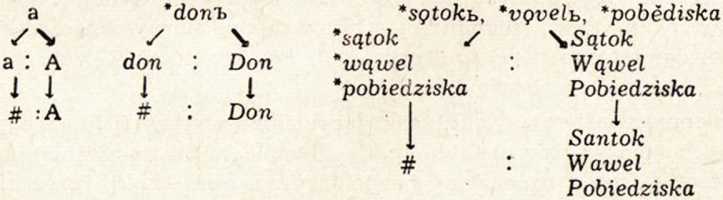 Nazwy z sufiksem -ъ II -a Rospond („Klasyfikacja”, str. 42) zalicza do sekundárných. Niestety ilustruje ten typ wyłącznie przykładami z sufiksem -a: Warta, Wilga, Sawa, Wda, Wisa. Przy szczegółowszej analizie, w tym wypadku już na gruncie porównawczym, indoeuropejskim, część nazw z tej archaicznej grupy mogłaby zostać sklasyfikowana jako typ prymarny (bezafiksalny) od zaginionych apelatywów.Na problem alternacji zwrócili już uwagę J. Rudnicki i St. Rospond , ale nie wiązali go wyraźnie z momentem kreacji, który w przedstawionych schematach znalazł odpowiednie miejsce. Kwestią kreacji semantycznej, nieformalnojęzykowej chciałbym teraz zająć się bliżej.V. Niekiedy nie ma się pewności, czy jakiś wyraz pospolity posiada już ustaloną funkcję onomastyczną, gdyż między apelatywem a nomen proprium nie zawsze da się ściśle określić granicę; dotyczy to zwłaszcza mikrotoponimii. Jeżeli ktoś nazywa łąkę Łąką, las Lasem, rzekę — Rzeką, jezioro — Jeziorem, nie zawsze jesteśmy w stanie rozstrzygnąć, czy miał on na myśli jedną z wielu łąk (lasów, rzek, jezior) w obrębie danej wsi, czy też pewne charakterystyczne (i tylko to) miejsce w terenie, czyli tzw. orientantę. Wtedy rzeczowniki te funkcjonowałyby jako nazwy własne (ale tylko w obrębie danej okolicy). W tym konkretnym wypadku chwytamy jakby na gorąco proces wymiany rzeczownika pospolitego na nazwę własną, przy czym wyrazy te mogą alternować ze sobą, tj. funkcjonować równolegle raz jako apelatyw, raz jako nomen proprium: łąka : Łąka, rzeka : Rzeka itd.Dosyć częste są jednak wypadki, kiedy łatwo rozstrzygnąć, czy dane wyrazy są już nazwami własnymi, czy jeszcze apelatywami. Z nazwami własnymi mamy do czynienia wtedy, kiedy nastąpiło przesunięcie znaczenia danego wyrazu pospolitego. Np. nazwy pól: Stawek, Borek, Lipy itp. są już niewątpliwie toponimami, gdyż pierwotnie nie oznaczały pola, tylko «stawek», «borek», «liру», ale po zniknięciu tych obiektów i przekształceniu terenu, na którym się znajdowały, na pola uprawne — zachowały się jako nazwy własne. W czasie istnienia tych obiektów odpowiadające im wyrazy stawek, borek, lipy mogły funkcjonować jako appellativa i jako nomina propria. Z chwilą zaistnienia nowych obiektów (uprawne pola) stały się już wyłącznie nazwami własnymi. Również w tym wypadku mamy alternację wyraz pospolity : nazwa własna, ale doszło tutaj dodatkowe zróżnicowanie semantyczne. Oprócz oboczności gatunek, typ” : „jednostka” mamy tutaj dodatkową oboczność w planie treści; apelatyw oznacza pewien przedmiot (a), nomen proprium — inny przedmiot (b). Rozumowanie to można przedstawić w schemacie:przykładstawekW pierwszym wypadku desygnat odpowiada treściowo nazwie (a = A), w drugim — nie odpowiada (а ф A). Poza tym możliwe są tutaj dwie drogi: 1) bezpośrednia: a ^ A(b) i 2) pośrednia: a ^ A(a) ^ A(b).W typie tym mogą się znaleźć także nazwy dwuznaczne (por. omówiony wyżej Horodok). Niekiedy trudno będzie ustalić np. bezpośrednią podstawę nazwy miejscowości typu Potok, Rzeka, gdyż mogą one pochodzić bezpośrednio od apelatywów potok, rzeka (A ^ a), lub (rzadziej), od nazw własnych wody płynącej: Potok, Rzeka (A ^ A).VI. Interesującym przypadkiem powstawania nazw własnych z apelatywów jest zróżnicowanie akcentowo-intonacyjne (dla języków wschodniosłowiańskich tylko akcentowe) wyrazów pospolitych i geograficznych nazw własnych. Przykłady wynotowałem z prac J. Rudnickiego 15 15 .Typowe są tutaj dwie możliwości: 1) zachowanie pierwotnego akcentu w nazwie własnej i przesunięcie akcentu w apelatywie; 2) zachowanie pierwotnego akcentu w apelatywie i przesunięcie akcentu w nazwie własnej.Typ 1. Akcent pierwotny zachował się w nazwie, a uległ przesunięciu w apelatywie, np. ukr. Krywyj, Suchyj : krywyj, suchyj. Ilustruje to następujący schemat:a/ \	aa : A lub bezpośrednio 	a' : Aa' : A	(4a)Moment kreacji (a właściwie pseudokreacji) występuje z chwilą zaistnienia oboczności а: A.Typ 2. Akcent pierwotny zachował się w apelatywie, a uległ przesunięciu (w naszym konkretnym wypadku cofnięciu) w nazwie własnej, np. ukr. Weršok, Horbky, Kružky, Hranky, Kuty, Strilky : weršok horbky, kružky, hranky, kuty, striłky. Ilustruje ten typ następujący schemat:Rospond, który podaje jeszcze przykłady z innych języków słowiańskich, stwierdza, że w ukr. nazwach Krywyj, Suchyj akcent jest archaiczny, i że ,,z czasem ten inicjalny akcent archaiczny rozciągnięto na inne nazwy ( Zelena : zelena, Na Diłku : na diłku), czyli byłaby to toponi- mizacja akcentu inicjalnego w nazwach” .Brak szczegółowych prac akcentologicznych, zwłaszcza prac dotyczących stosunków akcentowych w gwarach i historii języka ukraińskiego, nie pozwala jeszcze na wyczerpujące opracowanie tego tematu.O ile w dotychczasowych trzech wypadkach (schematy 1, 2, 3) mieliśmy do czynienia z nazwami bez kreacji formalnojęzykowej (kreacja odbywała się w płaszczyźnie semantyki), to z przykładem ostatnim (schemat 4a i 4b) wkraczamy już do drugiej zasadniczej grupy klasyfikacyjnej, do grupy nazw z kreacją formalnojęzykową (w naszym konkretnym wypadku z kreacją akcentuacyjną).VII. Zanim jednak przejdziemy do omawiania tej grupy (A = a + x), która zresztą mniej nas tutaj interesuje — zatrzymajmy się jeszcze przy nazwach bez kreacji formalnojęzykowej. Wyłania się tu bowiem nowy problemów schematach 1—3 mieszczą się przede wszystkim nazwy bezafiksalne, a stosując terminologię Rosponda — prymarne. Nie zawsze jednak wiadomo, co uznać za nazwę „prymarną” (czyli nazwę bez kreacji formalnej), a co za nazwę „sekundarną” (czyli nazwę z kreacją formalnojęzykową).W dotychczasowych pracach onomastycznych dotyczących klasyfikacji toponimów problem ten rozstrzygany jest różnie. Już Rospond zwrócił na to uwagę. Omawiając krytycznie („Klasyfikacja”, str. 33) prace Miklosicha, Francka, Seliszczewa, Trautmana, Karasia i Vasmera, stwierdza on, że nie ma „mocji słowotwórczej” (terminologia Rosponda — M.J.) w takich nazwach (wymienionych przez wyżej wspomnianych autorów) jak: Borek, Kućica, Izbica, Strelnja, Rostoc, Konotopy, Przyłęk, Gońca itp. Nazwy te są równe apelatywom (por. także cytat z Rosponda w § 1). Jednakże i Rospond nie uniknął niekonsekwencji, przydzielając szereg nazw niewątpliwie „prymarnych” do grupy „sekundarnej” (przykłady niżej).Jednym z pomocniczych kryteriów podziału byłby tutaj pełen inwentarz ściśle zlokalizowanych apelatywów słowiańskich, zwłaszcza terminów geograficznych. Chodzi o to, że wielu onomastów: Humecka, Posaćka-Czerniachiwśka, J. Rudnicki, Karaś oraz przytoczeni wyżej przez Rosponda autorzy, a także sam Rospond przerzuca moment kreacji z płaszczyzny słowotwórstwa apelatywnego na płaszczyznę słowotwórstwa onomastycznego. Dla J. Rudnickiego np. nazwa własna Horbyna jest utworzona od apelatywu horb «wzgórze» za pomocą sufiksu -zna (formalnakreacja onomastyczna), podczas gdy w rzeczywistości nie ma tu kreacji formalnojęzykowej, gdyż kreacja sprowadza się tutaj wyłącznie do płaszczyzny semantycznej (dotyczy treści). Podstawą bezpośrednią nazwy Horbyna jest apelatyw horbyna «małe wzgórze», nie można więc umieszczać jej w grupie nazw afiksalnych. Kreacja formalnojęzykowa miała tutaj miejsce w płaszczyźnie słowotwórstwa apelatywnego: horb + ina ^ horbyna .W pracach wymienionych wyżej językoznawców ukraińskich i polskich spotykamy wiele podobnych przykładów. Omówię je teraz szczegółowo, korzystając z zebranych przeze mnie materiałów: terminów geograficznych ukraińskich i polskich .VIII. L. Humecka w pracy dotyczącej toponimów ukraińskich z XIV—XV w. w rozdziale omawiającym słowotwórstwo i klasyfikację do typu „semantycznego,, (nazwy bez kreacji formalnojęzykowej) słusznie zaliczyła takie nazwy jak: Ostrów, Ostroh, Potok (: ostriw, ostrih, potik) — razem 13 przykładów. Natomiast w typie „sufiksalnym” (nazwy z kreacją formalnojęzykową) toponimów znajdujemy cały szereg przykładów niewłaściwych, które po dokładniejszej analizie i zestawieniu z odpowiednimi apelatywami należy przenieść do typu pierwszego, „semantycznego”, np.:z suf. -eć (*-ьсь): Mokryca, która ma swój odpowiednik w ape- latywie mokrycja «moczar, mokradło, bagno; słota, plucha»; Kremjaneć : : kremineć «miejsce obfite w krzemień»; Kameneć : kamineć «kamień, skała»,z suf. -ok *ъkъ): Horodok : horodok «małe miasto»,z suf. -k-a (^*-ъk-а) : Stěnka : stinka «urwisty brzeg rzeki porośnięty lasem; lasek nad urwiskiem; stroma góra itp.»; Siłko : siłko «mała wieś»; Słobodka : słobidka «mała słoboda (wieś)»,z suf. -ova: Dubrowa : dubrowa || dibrowa (lasek dębowy, dąbrowa),z suf, -ьje: Zalesie : zalissja «miejsce za lasem, zalesie»; Zahwozdie (to samo co Zalesie); Zamostbe : zamistja «miejsce za mostem»z suf. -išče: Stawyšče : stawyšče || stawyśko «miejsce, gdzie był staw, stawisko»; Kutyšče : kutyšče «wielki kąt»,z suf. -zna: Krynyčyna : krynyčyna || krynyčyny «źródło, krynica; teren obfitujący w źródła, krynice»,z suf. -lo: Terło : terło || tyrło «tarłowisko, tarło»,typ złożony: Mežyrěčъе : mežyriččja II mižriččja «przestrzeń między rzekami, międzyrzecze».Poza tym autorka trzykrotnie powtarza nazwy typu Zalesie (po 6 przykładów), raz uważa je za sufiksalne (-ьje), raz za prefiksalne (za-), raz za złożone (tj. sufiksalno-prefiksalne).J. Posaćka-Czerchniachiwśka w artykule dotyczącym nazw „krajobrazowych” (landszaftnych) i ich klasyfikacji do nazw afiksalnych (z formalną kreacją oncmastyczną) zalicza cały szereg toponimów, które powinny się znaleźć w grupie „semantycznej”. Oto przykłady:z suf. -in: Dołyna : dołyna «dolina», Haljawyna : haljawyna «polana w lesie», W erchowyna : werchowyna «wierzchołek, szczyt; wyżyna, wierzchowina; górny bieg rzeki, wierzchowisko itp.»,z suf. -k-: .Dołynky : dołynky «dolinki», Pisky : pisky «teren piaszczysty, piaski», Poljanka : poljanka «mała polana, polanka», Dibrowka II // Dubrowka : dibrowka || dubrowka «lasek dębowy, dąbrówka»,z suf. -isk-, -išč-: Hłynyśka : hłynyśko «glinianka, glinisko», Stawyšča : stawyšča «miejsce, gdzie były stawy, stawiska»,z suf. -ok: Bridok : bridok «mały bród, bródek; potok, strumyk», Hajok : hajok «mały, gaj», Stawok : stawok «stawek, staw», Lisok : lisok «mały las, lasek»,z suf. Poriččja : poriččja «teren nadrzeczny, porzecze», Zastawca : zastawja «miejsce za stawem»,prefiksalne: Mižhirja || Mežyhory : mižhirja || mežyhory «teren między górami, międzygórze», Zapillja : zapillja «miejsce za polem, zapole», Rozdoły : rozdoły «jary, wąwozy, rozdoły».Z innej pracy tej samej autorki wynotowałem jeszcze następujące przykłady:z suf. -r-: Močar : močar «mokradło, moczar»,z suf. -n-: Bołotnja : bołotnja «błoto, kałuża»,z suf. -in: Dubyna : dubyna «lasek dębowy, dębina»,z suf. -ok: Ostrowok : ostrowok «mała wyspa»,z suf. -ik: Bereznyk : bereznyk «lasek brzozowy», Dubnyk : dubnyk «lasek dębowy»,z suf. -išče, -isko: Poharyšče : poharyšče «miejsce wypalone, pogorzelisko», Horodyšče : horodyšče «gród, grodzisko», Młynysko : młynyśko «miejsce, na którym stał dawniej młyn»,prefiksalno-sufiksalne: Zalissja : zalissja «miejsce za lasem, zalesie», Zadwirja : zadwirja «miejsce za dworem», Zapust : zapust «las zapuszczony». Zresztą zapust jako deverbativum do tego typu nie należy.J. Rudnicki przy klasyfikacji nazw geograficznych Bojkowszczyzny  w grupie nazw sufiksalnych umieścił również cały szereg toponimów, które powinny się znaleźć w grupie nazw bezafiksalnych, gdyż wiele z nich ma swoje odpowiedniki w apelatywach (zwłaszcza terminach geograficznych). Oto wybrane przykłady (formy sufiksów jak u Rudnickiego):suf. *-ijo (+ pref.): Zabereże, Zabrzeże Rudnicki wyprowadza z wyrażenia za berehom, za brzegiem, podczas gdy podstawą bezpośrednią tej nazwy jest apelatyw zabereże (ukr. lit. zaberežžja), pol. zabrzeże «miejsce za brzegiem rzeki, potoku»,suf. *-ina: Bahnyna nie od bahno + -ina lecz od apelatywu bahnyna «małe bagno, bagno», Horbyna nie od horb tylko od horbyna «małe wzgórze», Zawalyna nie od wyrażenia za walom lecz od zawałyna «rozwalmy, zawalisko»,suf. *-iko: Kropywnyk nie od kropywa lecz od kropywnyk «zarośla pokrzyw», Jawirnyk nie od jawir tylko od jawirnyk «lasek jaworowy»,suf. *-ъка: Kołodka nie od kołoda lecz od kołodka «mała kłoda», Solanka nie od sil «sól», lecz od solanka «słone źródło; słona woda»,suf. *-ьсь: Zwiryneć nie od żwir «zwierzę», lecz od zwiryneć «obszar lasu ze zwierzętami, zwierzyniec»,suf. *-išče: Hnylišče nie od hnylyj lecz od hnylyšče «gnijące, zarastające jezioro, bagno»,suf. *-ava: Yržava nie od yržavyj «rdzawy» lecz od yržawa II yržawyna «miejsce z rudą, rdzawą wodą»,pref. *pro-: Prosič nie od sikty «siec» lecz od prosič «przesieka (w lesie)»,pref. *za Zadvonyšče nie od dvoř lecz od zadworyšče «miejsce za dworem», Zawalyna (por. wyżej 2.),pref. *medji-: Mežyriky nie od Rika lecz od meżyriky II mežyriččja «międzyrzecze», Mežyvody nie od Voda lecz od mežywody II mežywiddja II miżwiddja «przestrzeń między wodami (rzekami), międzywodzie».Chciałbym jeszcze przytoczyć kilka podobnych przykładów z „Klasyfikacji” Rospondasuf. -ica Bystrzyca nie od bystr- + -ica lecz od bystrzyca «dziki potok górski» — apelatyw ogólnosłowiański (nie powinna się więc znaleźć obok nazwy Dąbrowica),suf. -isko II -išče. Grodzisko nie od grod- + -isko lecz od grodzisko «miejsce, gdzie był gród», Karczmiska od karczmiska «miejsce, na którym stały karczmy», czes. Žitnišče nie od žito + -išče lecz od apelatywu žitnišče «żytnisko, rżysko», serb. Bobište od bobište «miejsce, na którym rósł bób, bob(ow)isko»,	3) suf. -ina: bojk. Bahnyna, Horbyna (zob. wyżej),złożenia: ukr. čortoryja (pol. Czartoryja, cz. čertoryje) nie od čort + ryti tylko od čortoryja || čortoryj «wir wodny», por. ros. čertoroj «rów, wyrwa wodna»; z tej grupy należałoby także wyłączyć słn. Suxodol (suxodol «wyschłe koryto rzeki», por. ukr. suchodił «ląd» z innym znaczeniem),Omawiając derywaty prefiksalno-sufiksalne Rospond wydziela grupę nazw z przyrostkiem -ьje typu Międzylesie. Większość przytoczonych przez Rosponda przykładów ma jednak swoje odpowiedniki w apelatywnych geograficznych i powinna się znaleźć w grupie nazw niede- ry watowych, „prymarnych”, por. pol.: między drożę, międzygórze, międzymorze, międzyrzecze, międzylesie, odmorze, ogranicze, pobrzeże, podgórze, podlesie, podnóże, przedborze, przedgrodzie, przezdroże, przyle- sie, ugranicze, zabrzeże, zadole, zadwórze, zagumnie, zalesie, zalęże, zamieście, zagrodzie, zarzecze, zawodzie, zawsie itp., ukr.: bezwiddja, za- hirja, zaberežžja, zalissja, zaozerja, zariččja, mežywiddja, mežypotiččja, mežyriččja, mižhirja, pidlissja, pidhirja, pryozerja, peredhirja, uberežžja, uzberežžja i cały szereg innych. Umieszczona w tej grupie przez Ro- spcnda nazwa Międzyrzecze, ukr. Mežyriče ma odpowiedniki apelatyw- ne we wszystkich językach słowiańskich, por. jeszcze: brus. mižrečča, ros. meždurečje, bułg. meždurečie, sch. medjurečje, słn. medrečje; jest więc niewątpliwie nazwą „prymarną”.Z nazw prefiksalno-sufiksalnych tego typu, wymienionych przez Karasia , należałoby więc wyłączyć następujące przykłady: Meżyhorie, Podgórze, Zagórze, Zaricze, Międzyborze, Międzyrzecze, Nawsie, Podlesie, Podzamcze, Przedmoście, Zagacie, Zagórze, Zajezierze, Zalesie, Zarzecze. Do typu prefiksalno-sufiksalnego należą oczywiście nazwy typu Zawisie, Powiśle, ukr. Zadnistrja, Posullja, Prydonnja, gdyż ich podstawą nie są apelatywy lecz inne nazwy własne: Wisła, Dniestr, Suła, Don.Osobnego omówienia wymagają nazwy (i apelatywy) geograficzne opracowane przez M. Karasia (zob. przypis 24) typu Podgóra, Zalas. Nie wdając się w szczegóły strukturalne powstania tego typu nazw , pragnę się zatrzymać jedynie na interesującym mnie stosunku nomenproprium: nomen appellativum. W związku z tym stosunkiem rysuje się tutaj pięć możliwości:z wyrażenia syntaktycznego za berehom (poprzez ewentualne stadia pośrednie) powstała nazwa własna Zabereh;z wyrażenia syntaktycznego za berehom powstał apelatyw zabereh i równolegle nazwa własna Zabereh;z wyrażenia syntaktycznego za berehom powstał apelatyw zabereh, który stał się podstawą nazwy własnej Zabereh;z wyrażenia syntaktycznego za berehom powstała nazwa własna Zabereh, która stała się podstawą apelatywu zabereh;z wyrażenia syntaktycznego za berehom powstał apelatyw zabereże, który stał się podstawą nazwy własnej Zabereze, zaś nazwy zabereże II Zabereże stały się podstawą powstałych wtórnie (związanych z sobą lub niezależnych) derywatów wstecznych z sufiksem zerowym: apelatywu zabereh i nazwy własnej Zabereh.Ilustrują to następujące schematy (p — przyimek, prefiks, a = apelatyw, p 4- a = wyrażenie syntaktyczne, pax = forma prefiksalno- sufiksalna):l)p-fa 2) p + a 3) p-fa 4) p-f-a 5)	p+aA	a : A	a	A	P*x A(= pax)/	ia : A	a : A a (=pa #)-A (=pa #)	(5)Z tych pięciu możliwości najbardziej prawdopodobne wydają się schematy 2. (p + a ^ a : A) i 3. (p -f a ^ a ^ A), A także bardziej skomplikowany schemat 5. Oczywiście mam tu na myśli wyłącznie te wypadki, kiedy drugim członem wyrażenia syntaktycznego jest apelatyw geograficzny. Nie interesują mnie tutaj, rzecz jasna, nazwy prefiksalne powstałe z innych nazw własnych typu: Zaracławice, Zawisłoka, Podwigry, Przedlubycza (do Racławice, Wisłoka, Wigry, Lubycza). Nazwy tego typu, których podstawą jest apelatyw i które mają także swoje prefiksalne odpowiedniki w apelatywach, zebrane przez Karasia (a dla języka rosyjskiego przez Nikonowa  i dla bułgarskiego przez Duridanowa ), wymagają jeszcze dokładniejszej analizy i konfrontacji z odpowiednimi słowiańskimi terminami geograficznymi. Już Rospond zwrócił uwagę, że do tego typu nie należą wymienione przez Karasia nazwy: pol. Wądół, Przyłęk, Przyłęg, hue. Prełuka mające swoje odpowiedniki w apelatywach: pol. wądół, przyłęk, przyłęg, huc. prełuka «łąka, sianożęć»: pryłuka «pole w lesie, polana». Rzuca to dodatkowe światło na chronologię:,,Wobec tego — pisze Rospond  — chronologizacja tego typu na XII w. na podstawie przekazu 1189 r. Prilanc nie jest pewna”.Być może, po zebraniu terminów geograficznych z wszystkich języków (a przede wszystkim dialektów) słowiańskich okaże się, że dużą część nazw tego typu trzeba będzie przenieść do grupy nazw „prymarnych” (bez kreacji formalnojęzykowej). Zebrane przeze mnie terminy geograficzne z języka ukraińskiego i polskiego zdają się za tym przemawiać.Oto wybrane z pracy Karasia przykłady, które mają swoje ścisłe odpowiedniki w apelatywach i powinny być z tego powodu zaliczone do nazw bezafiksalnych :Nazwy ukraińskie: Meżybrod : mežybrid «przestrzeń między dwoma brodami»,Meżyryky : mežyriky, mežyrika «międzyrzecze», por. mežypotoky (ts), Pohar : pohar «miejsce po wypalonym lesie» w dodatku jest to deverbativum), Zagrobla, Zagrebla, Zahrebla : zahrebla «miejsce za groblą», Zagaj : zahaj «miejsce za gajem», Zapotik : zapotik «przestrzeń leżąca za potokiem», Zarika : zarika «miejsce leżące za rzeką».Nazwy polskie: Odnoga : odnoga «ramię rzeki, góry itp.» Pałęgi, Pałuki, Połąki : pałęga «miejsce niezarosłe w ogrodzie», pałąk || pałąki «nizina (niziny) zarosłe trawą a znajdujące się między gruntami obsianymi zbożem», Przebród : przebród «miejsce na wodach, które można przejść w bród pieszo», Zabrzeg : zabrzeg «miejsce za brzegiem, zabrzeże», Zagaj : zagaj «część lasu, którą można obsiewać», Zagrobla : zagrobla «miejsce za groblą».Można tutaj jeszcze wymienić ukr. Meżywody, Załugi (= Załuhy), Załoza, pol. Osiek (deverbativum, jak Pohar) Przyrów, Przyton, Rozdół, które również mają swoje odpowiedniki w apelatywach geograficznych.Do apelatywów typu podpunkt, zapazucha zebranych przez Karasia chciałbym dorzucić tutaj szereg ukraińskich i polskich terminów geograficznych tego typu, które zarówno przez Karasia jak i przez jego recenzentów i polemistów nie zostały uwzględnione. Sądzę, że takie uzupełnienie jest niezbędnie przy analizie ewentualnych identycznie brzmiących toponimów słowiańskich, zwłaszcza ukraińskich i polskich .Terminy ukraińskie: bezwody, peredołyna, peredoły, peredstep, perelis, peremist, pidstep, prytonja, pryhora, prydił (do dił «dół»), promost, prylis, prolis, rozdorohy, rozdił || rozdoł, rozłuh, zahora, zabałka, zahaj, zadołyna, zajiz, zaberehy, załuka, zanoha, zapotik, zatyn, zarih || zaroh, zakrajina, załoza.Terminy polskie: bezdno, nadół, nawieś, obrzeg, obwał, odramię, podwoda «mielizna», połęka, przedcień, przedlas, przedmur, przezdno, ogranica, okraina, padolina, pagóra, podłaź, podłazy, podnoga, podół, przykosa «mielizna», przypiasek, przyściana, rozdroga, rozgaj, rozróg, zabrzeg, zagaj, zagranica, zagrobla, zagumna, zakrzew, zalas, zamgła, zamiasto, zamrok, zastaw «miejsce za stawem», zatyl.Celowo pominąłem tutaj takie apelatywy jak ukr. perehorok, prydołynok, pol. przybruzdek; ukr. perejarok, prydołynka, pol przydolinka; ukr. pryhir, pol. odlud; ukr. zaboka, pol. zajaza. Wszystkie wyliczone tutaj podgrupy zaliczyłbym do typu prefiksalno-sufiksalnego.Ukr. perehorok to pere- hor (od hora) - -ok, a nie pere- + + horok, gdyż nie ma apelatywu rodzaju męskiego *horok. Podobną strukturę mają ukr.: nahorok, nadhorok, pidhirok, pryhirok, pryjamok, pryhumenok, prycarynok, wybałok, wydołynok, zahumenok, zapłesok i pol.: pagórek, pogórek, przybruzdek, przygórek, przysiółek, zaścianek itp.Ukr. pryhir, pol. pagór są wtórnymi derywatami wstecznymi wyrazów pryhorok, pagórek. Wprawdzie sufiks jest tutaj zerowy, ale zero przy derywacji wstecznej należy traktować jako pełnoprawny formant słowotwórczy. Prawdopodobnie trzeba będzie zaliczyć do tej grupy takie wyrazy jak odlud (: odludzie), opłot (: opłotek), pobok (: pobocze) i może także podnoga (: podnóże, podnóżek, podnóżka), podół (: podole), przedmur (: przedmurze, przedmurek), zatył (: zatyle, zatyłek).Rolę sufiksu w apelatywach typu ukr. zaboka, załeda, pol. zajaza (feminina) może spełniać „mocja”, por. ukr. bik, led || lid, pol. jaz (masculina). Trzeba jednak pamiętać, że w gwarach mogą występować apelatywy w różnych rodzajach, por. ukr. potik || potoka, zatoka || zatok, struha II struh, pol. pałąk || pałąka. Również w podanych pod a) przykładach obok sufiksacji mamy zmianę rodzaju: hora || -horok, bruzda || -bruzdek. Rzecz charakterystyczna, że nie spotyka się nazw własnych typu *Podwarszawek (do Warszawa), *Zakrakówek (do Kraków); mamy tutaj wyłącznie typ Podwigry (do Wigry), Poddębnik (do Dębnik).Największą trudność interpretacyjną sprawia grupa apelatywów typu ukr. perejarok, prydołynka, poi. przylasek, przydolinka, gdyż zarówno derywaty jak i formy podstawowe (istniejące w języku) są tego samego rodzaju (jar, jarek, dołyna, dołynka, las, lasek, dolina, dolinka). Można ten typ interpretować trojako: bądź jako prefiksalno-sufiksalny (z funkcją deminutywną sprzężenia prefiksalno-sufiksalnego): pere-jar- -ok, przy-dolin-ka, bądź jako wyłącznie prefiksalny (z dodatkową funkcją deminutywną prefiksu): pere-jarok, przy-dolinka, bądź wreszcie jako typ wyłącznie sufiksalny (również z funkcją deminutywną sufiksu): pry- dołyn-ka do prydołyna. Osobiście przychyliłbym się do pierwszej interpretacji (sprzężenie prefiksalno-sufiksalne o funkcji deminutywnej), chociaż i trzecia interpretacja (typ sufiksalny) jest w wielu wypadkachdo przyjęcia, por. ukr. pidhiročka (do pidhirka), zajizok (do zajiz), pol. zapólko (do zapole), a zwłaszcza substantywizowany naprzeciwek (do wyrażenia na przeciw).Oto przykłady: ukr. perejarok, pidhiročka, prylidok, prydołynka, pryjarok, prylidok, prodołynka, wydołynka, wyjarok, zajarok, zajizok, zalisok, poi. nalodek, naddołek, nadmurek, odjazek, odołek, opłotek, podolek, przydolinka, przygródek, przyiłek, przykanalik, przykątek, przylasek, przypiasek (?), przyrówek, zamostek, zapłotek, zapłotki, zapólko, zatyłek.Niezależnie jednak od tego jak będziemy interpretować strukturę słowotwórczą wymienionych w tym paragrafie apelatywów, trzeba je brać pod uwagę przy analizie geograficznych nazw własnych utworzonych na ich podstawie.Dochodzi jeszcze dodatkowa trudność. W części IV i V była mowa o nazwach własnych powstałych z apelatywów bez kreacji formalno- językowej typu ukr. Potik ^ potik, Hora ^ hora. Bez zebrania pełnego materiału apelatywnego i mikrotoponimicznego z danego terenu trudno więc będzie rozstrzygnąć, czy podstawą derywacyjną konkretnej nazwy typu Podgóra, Zalas jest apelatyw góra, las (A ^ p + a), czy nazwa własna Góra, Las (A ^ p + A), czy wreszcie apelatyw podgóra, zalas (A ^ a). Pozatym Podgóra, Zalas mogą być derywatami wstecznami od Podgórze, Zalesie (ewentualnie od podgórze, zalesie) (A ^ + x lub A a + x).Z nazw z kreacją formalnojęzykową rozpatrzyliśmy dopiero dwa typy: akcentuacyjny i afiksalny. Pozostają jeszcze do omówienia typy: syngularno-pluralny, mocyjny, fleksyjny i kompozycyjny. Jak w tych typach przedstawia się stosunek nomen proprium : nomen appe- llativum?1. Jeżeli chodzi o pluralizację syngulatywów, to w tym typie nazw nie ma kreacji formalnojęzykowej; nazwa Lipy pochodzi nie od lipa + końcówka plur. lecz od plur. lipy. Zresztą duża część apelatywów geograficznych występuje w liczbie mnogiej, np. pol. błota, piaski, pola, ukr. bołota, krynyčyny, mežyriky, pisky. Najczęściej w plur. występują nazwy lasów, zagajników, zarośli, por. ukr. buky, duby, łypy, berezy itd. Tak więc w tym typie nazw należy przyjąć schemat:(6) aj a3 A3 a nie ai ^ A3Wprawdzie Rospond stwierdza, że w grupie pluralnej „częściową funkcję mocji toponimicznej przejęła końcówka liczby mnogiej: pol. Skoczydoły, Wszebory, Rakojedy...” , ale jak widać z przytoczonych tam przykładów, podstawą tych nazw są wyłącznie imiona własne osobowe, a nie apelatywy. Sądzę, że również w tym wypadku, podobnie jak w naz-wach odapelatywnych, nie ma kreacji toponimicznej. Zresztą Rospond umieszcza je w grupie nazw „prymarnych”.Jest jednak dość liczna grupa nazw tego typu (nie zauważona przez Rosponda), które należą niewątpliwie do nazw „sekundarnych”. Dotyczy to zwłaszcza nazw rzecznych powstałych od nazw miejscowości (lub odwrotnie), np. rzeka Rakoniewica : wieś Rakoniewice. Tutaj funkcję kreacji toponimicznej przejęła całkowicie końcówka liczby mnogiej (gdy podstawą jest singularis) lub końcówka liczby pojedyńczej (gdy podstawą jest pluralis). Nie dotyczy to jednak nazw powstałych z apelatywów.Bardziej złożona jest grupa pseudomocyjna nazw typu Dęba (rzeka) : dąb (drzewo) lub Dąb (miejscowość). Typ ten został wyczerpująco opracowany przez I. Bajerową , nie będę go więc tutaj analizował. Należy jednak pamiętać, że w gwarach spotykamy apelatywy różnorodzajowe; tak więc ukr. nazwę rzeki Potoka wyprowadzimy z apelatywu potoka (bez kreacji formalnej) a nie z potok - „mocja”.Typ nazw z derywacją fleksyjną, u Rosponda tylko naszkicowany, wymaga szczegółowego opracowania, a zresztą nie wiąże się on ściśle z tematem tego artykułu. Częściowo omawiam go w XIII części, tzn. następnej.XIII. Pozostaje jeszcze do rozpatrzenia typ kompozycyjny, w którego skład wchodzą apelatywy, tj. złożenia typu: Dębogóra, Czarnolas, Krzywopole, zrosty: Białystok, Krasnystaw, Babimost, zestawienia: Zielona Góra, Mała Rzeka, Kacwiński Potok, Kanał Wdy, Rów Bony i wyrażenia syntaktyczne: Struga od Kocmierzowa, Potok z Lip.W sprawie klasyfikacji nazw kompozycyjnych dwu- i więcej członowych onomaści nie zajmują jednolitego stanowiska. Rospond („Klasyfikacja, str. 29) stwierdza, że „dopóki nie zatraci się człon drugi nazwy (pole, dolina, góra), dopóty należy się z nim liczyć przy interpretacji semantycznej. Czasem się toponimizował człon pierwszy (Kraków gród -> Kraków), serb. Gluha vьsь —> Gluhavica, czasem znów drugi (ros. 1424 r. selo na imja Kosovo s monastyrom -> monastyrsko Monastyrsko, Monastersko, hucuł. Potok krzywy Potok Krzywiec Krzywiec). Czasem stabilizuje się w nazwie, czyli toponimizuje, człon odróżniający, innym znów razem utożsamiający”.Nie rozumiem, dlaczego Rospond uważa za dwa różne typy nazwy Gluhavica ^ Gluha vьsь i Krzywiec Potok krzywy. Miejsce członu określającego w zestawieniu Potok Krzywy nie jest stałe, a najczęściej człon ten znajduje się przed członem utożsamiającym: Krzywy Potok jak Gluha vьsь. Zarówno więc w nazwie Gluhavica jak i Krzywiec toponimizuje się człon odróżniający: gluha, krzywy — należy więc jerozpatrywać na jednej płaszczyźnie. Poza tym Monastyrsko może pochodzić bezpośrednio od monastyr.Na trudności klasyfikacyjne nazw kompozycyjnych wieloczłonowych zwracali już uwagę P. Zwoliński i A. Wolf .P. Zwoliński zaproponował, aby w nazwach będących zestawieniami z dwóch członów brać za podstawę klasyfikacyjną człon utożsamiający, robiąc wyjątek dla nazw, gdzie jest nim określenie zasadniczego typu osiedla (wieś, folwark itp.), gdyż człon ten jest zawarty potencjalnie w każdej nazwie i występował zawsze z chwilą powstania nazw mających dzisiaj formę przymiotnikową.Wydaje mi się, że wysuwanie w klasyfikacji strukturalno-gramatycznej nazw na plan pierwszy członu utożsamiającego w praktyce napotkać może na duże trudności, gdyż nie zawsze da się go odtworzyć. Na przykład w nazwie Kacwińska może być potencjalnie zawarty apelatyw rzeka, struga, woda itp. (w języku ukr. mamy ponad 40 określeń na „wodę płynącą”). W wypadku zaś, gdy przyjmiemy za podstawę klasyfikacyjną człon odróżniający, trudność ta znika; podstawą derywacyjną będzie tutaj nazwa wsi Kacwin, zaś człon utożsamiający można określić ogólnie „obiekt wodny” (w naszym konkretnym wypadku członem tym będzie rzeka, ewentualnie woda). Ten właśnie człon odróżniający staje się także podstawą do dalszych derywatów, np. form substantywizowa- nych typu Kacwinka.Nazwy kompozycyjne typu Biała Rzeka, Czarna Rzeka mogły powstać z apelatywów biała rzeka, czarna rzeka, albo z nazwy własnej Rzeka z dodaniem członu odróżniającego Biała, Czarna. Ten drugi wypadek ma miejsce przy istnieniu kilku obiektów o tej samej nazwie. Załóżmy, że ludność wsi A nazwała przepływającą w okolicy strugę Rzeką i że tak samo nazwała inną strugę ludność wsi B. Z chwilą nawiązania bliższych kontaktów między ludnością wsi A i В zaistniała potrzeba odróżnienia tych dwóch strug. Najprostszym sposobem dyferencjacji było określenie tych obiektów od nazw wsi, np. Kacwińska Rzeka (obiekt we wsi A): Rożnowska Rzeka (obiekt we wsi B), które to zestawienia mogły przejść później w nazwy jednoczłonowe Kacwińska : Rożnowska (z potencjalnym członem utożsamiającym rzeka) lub substantywizować się jako Kacwinka : Rożnówka. Innym sposobem rozróżnienia byłoby określenie tych strug od cech charakterystycznych terenu, koryta, wody itp., np. Biała Rzeka : Czarna Rzeka, Wielka Rzeka : Mała Rzeka, Krzywa Rzeka : Prosta Rzeka, które to nazwy mogły również występować bezczłonu utożsamiającego: Biała : Czarna itd., lub substantywizować się jako Białka : Czarnka itd.Oprócz przymiotnika mógł być tutaj użyty rzeczownik w genetiwie, np. Rzeka Ostapa, Struga kowala (względnie przymiotnik: Ostapowa Rzeka, Kowalowa Struga), które również mogły substantywizować się jako Ostapówka, Kowalówka. Członem odróżniającym mógł być tutaj także zwrot przyimkowy: Rzeka z Lipy, Potok spod Magury, Struga od Kuliszowa. Zestawienie przyimkowe mogło przybrać postać przymiotnikową: Lipowa (Rzeka), Magurski (Potok), Kuliszowska (Struga), lub substantywizować się: Lipka, Magurzec, Kuliszówka. Ilustruje to następujący schemat:Przy klasyfikacji nazw złożonych apelatywy (jako człony utożsamiające) nie odgrywają więc większej roli, wskazują one ewentualnie na rodzaj (genus) nazwy własnej: Krzywiec to krzywy potok, Krzywka to krzywa rzeka, struga, Kraków to gród itp. Z czasem apelatyw jako człon utożsamiający przybierał funkcję strukturalną, sufiksalną, np. ros. -grad, pomorskie -gard, niem. -wald lub -sztyn (Stein).Schemat (7) dotyczy oczywiście nazw, których człon utożsamiający (apelatyw) może być opuszczony, np. góra Zielona Góra (: Zielona), rzeka Czarna Rzeka (: Czarna), czyli gdy człon utożsamiający nazwy i apelatyw znaczy to samo.Do innego typu zaliczymy nazwy kompozycyjne, w których znaczenie członu utożsamiającego nie pokrywa się ze znaczeniem apelatywu i w których człon ten nie może być opuszczony, np. miasto Zielona Góra, wieś Złoty Potok, góra Czarny Las, rzeka Biała Łąka. Nie należy tych nazw umieszczać w typie compositów z kreacją formalnojęzykową, gdyż są to nazwy „prymarne”, bez kreacji onomastycznej. Mieszczą się one w typie nazw z kreacją semantyczną, w schemacie (3). Typ ten można więc zilustrować schematem:(8) b + a ^ (B ł А) ^ В + A’ np. zielona góra ^ Zielona Góra(góra) ^ Zielona Góra (miasto).W tym wypadku za podstawę klasyfikacyjną nie bierzemy ani członu odróżniającego (Zielona), ani członu utożsamiającego (Góra), tylko całe zestawienie (Zielona Góra).Podobnie jak w omówionych w poprzednich paragrafach typach także w nazwach złożonych trzeba brać pod uwagę możliwość występowania compositów już w apelatywach, por. np. ukr. suchodil «ląd», čortoryj(a) «wir», wodomyja, wodory ja «wyrwa wodna; kałuża», wodotoka, wodo- teča «koryto rzeki; nurt» (i inne złożenia z wodo-, razem ok. 40 terminów geograficznych). To samo dotyczy zestawień typu Wielka Woda, Mała Woda, Biała Woda, por. ukr. wełyka woda, pol. wielka woda, oraz ros. bolšaja voda «powódź», w przeciwstawieniu do mała woda, oraz ros. dial. bełaja voda «mętna woda wiosenna, zwykle po długotrwałej burzy».A. Wolf zwraca ponadto uwagę, że złożenia właściwe typu Ostrołęka, w starszych dokumentach występują jako zestawienia Ostra Lanka; to samo można powiedzieć o zrostach: Białystok Biały Stok), Krasnystaw Krasny Staw). Należy je więc diachronicznie traktować jako pierwotne zestawienia.XIV. Te wybrane tylko błędy interpretacyjne z kilku prac dotyczących klasyfikacji strukturalno-gramatycznej słowiańskich nazw geograficznych są dostatecznym argumentem za pełnym zebraniem i opracowaniem słowiańskiej terminologii geograficznej, bez której onomasta nie będzie w stanie sklasyfikować zebranych przez siebie (lub innych) słowiańskich nazw geograficznych, nie mówiąc już o korzyściach, jakie płyną stąd dla objaśnienia pochodzenia toponimów czyli ich etymologii.Pozwoli to także wydzielić dokładniej afiksy o funkcji ściśle toponimicznej. W praktyce nie ma afiksów wyłącznie toponimicznych, gdyż każdy z nich jest wielofunkcyjny: tworzy zarówno apelatywy od innych apelatywów, jak i nazwy własne od apelatywów i od innych nazw własnych, np. suf. -k-: bór : borek, Zakrzów : Zakrzówek, pref. za-: gaj : zagaj, Wisłoka : Zawisłoka, sprzężenie prefiksalno-sufiksalne za-x-ьje: rzeka : zarzecze, Wisła : Zawisie. Należy więc do każdej nazwy podchodzić indywidualnie i przy analizie i klasyfikacji brać pod uwagę wszystkie możliwe warianty kreacyjne.Niezależnie od tych afiksalnych alternacji można wydzielić cały szereg afiksów, które z czasem wyspecjalizowały się w funkcji toponimicz- nej, np. -OV-: Borowo, Brzozowa, Głogów, -sk-: Bielsk, Płock, Serock itp..Jak wynika z przedstawionego wyżej materiału, geograficzne nazwy własne afiksalne powstałe z apelatywów (typ A ^ a + x) są raczej rzadkością w toponimice słowiańskiej. Tak samo rzadkie są nazwy z kreacjąsemantyczną pochodzące od innych nazw własnych typ (A ^ A). Najczęstsze w toponimice słowiańskiej (przynajmniej polskiej i ukraińskiej) są nazwy dwóch pozostałych typów: A ^ a (bez kreacji formalno-języko- wej) i A ^ A + X (z kreacją formalno-językową).Na tej podstawie da się jeszcze wyprowadzić wniosek dotyczący stratygrafii (tj. chronologii) typów nazewniczych Słowiańszyczyzny. Najstarszą warstwę toponimów słowiańskich stanowią nazwy odapelatywne bez kreacji formalno-językowej, czyli nazwy niederywatowe, późniejszą warstwę tworzą nazwy derywowane od innych nazw własnych (w tym także osobowych). Towarzyszą im typy derywacji odapelatywnych (rzadkie) i typ A ^ A (bez kreacji formalno-językowej). Typowym więc dla chronologii nazewnictwa słowiańskiego jest schemat:a A -> A H- XStosunki te można przerzucić na teren indoeuropejski: „Indoeuropejczyk — czytamy u Rosponda („Klasyfikacja”, str. 34 — określał swoją żywicielkę, rzekę, tymi wyrazami, które oznaczały «woda, ciecz, mokry, płynąć, wilgoć». Potrzeba zróżnicowania formalnego za pomocą derywacji zjawiła się z chwilą zagęszczenia osadnictwa”.Jak wynika z przedstawionego tutaj materiału, znajomość słowiańskiej terminologii geograficznej jest dla onomasty niezbędna. Ale i odwrotnie, leksykograf zajmujący się historią słownictwa może pełną garścią wybierać z materiału onomastycznego wyrazy, które już wymarły, a które żyją do dzisiaj w geograficznych nazwach własnych. Na przykład toponimy Santok, Wątok, Wawel, Pobiedziska itd. potwierdzają istnienie w prapolszczyźnie (i staropolszczyźnie) wyrazów *sątok, *wą- tok, *wąwel, *pobiedzisko itd. Współpraca więc onomasty z leksykografem może dać tak samo owocne wyniki, jak jego współpraca z geografem czy historykiem kultury.STAN I PERSPEKTYWY PRAC NAD SŁOWNIKIEM GWAR MAZOWIECKO-PODLASKICHProjekt opracowania słownika gwar mazowiecko-podlaskich powstał pod wpływem wielokrotnych moich kontaktów z nauczycielami województwa warszawskiego, terenu, na którym gotowość zarówno nauczycieli, jak i młodzieży do współpracy w zakresie badań gwaroznawczych była przez nas stosunkowo najbardziej wyzyskiwana.Lata 1958—1961 to okres, kiedy na nauczycieli Mazowsza „posypały się” kwestionariusze za pośrednictwem aż dwóch instytucji — Komisji do Badań nad powstaniem i rozwojem Płocka i Szkolnego Wojewódzkiego Ośrodka Krajoznawczo-turystycznego przy Kuratorium Okręgu Szkolnego Warszawskiego. Pierwsza z tych instytucji rozsyłała nauczycielom kolejno pierwszy, drugi i trzeci zeszyt kwestionariusza do atlasu gwar mazowieckich. Od Szkolnego Wojewódzkiego Ośrodka Krajoznawczego natomiast otrzymali oni spory kwestionariusz, wydrukowany przez Ministerstwo Oświaty jako 1. zeszyt Biblioteczki czasopisma „Poznaj swój Kraj”. Kwestionariusz ten zawierał po kilkadziesiąt lub kilkanaście leksykalnie zróżnicowanych pytań z różnych działów kultury materialnej i duchowej, które wytypowałam na podstawie kilkuset wykonanych w Pracowni próbnych map leksykalnych z terenów Mazowsza i Podlasia, nie licząc sporej liczby pytań dotyczących charakterystyki wsi, informatorów i eksploratorów. Materiały zebrane przez nauczycieli lub młodzież nadesłano nam już z około 500 wsi. Zostaną one wykorzystane częściowo w obecnych, częściowo w przyszłych pracach pracowników Zakładu. Poza tym kwestionariuszem wielu nauczycieli opracowało 4-tomowy kwestionariusz Pracowni, zawierający około 3 500 pytań. Była to odpowiedź na apel dr Wandy Pomianowskiej, inicjatorki badań korespondencyjnych prowadzonych przez Pracownię, a także autorki pierwszej obszernej instrukcji dla nauczycieli.Bezpośredni kontakt z krajoznawcami umożliwiała nam mgr Kazimiera Jagiełło, kierownik Szkolnego Wojewódzkiego Ośrodka Krajoznawczego, która zapraszała nas na rozmaite zebrania, konferencje, a nawet kursy dla nauczycieli poświęcane omawianiu metod pracy krajoznawczej z młodzieżą pragnąc, aby członkowie szkolnych kół krajoznawczych interesowali się nie tylko architekturą wielkich miast, ale także historią, językiem, etnografią, rozwojem kulturalnym wsi w których mieszkają lub które spotykają na szlakach swoich wędrówek. Prof, drWitold Doroszewski, pod którego kierownictwem praca jest wykonywana, dr Pomianowska i ja mamy za sobą wiele wykładów, prelekcji, pogadanek, wspólnych z nauczycielami wycieczek terenowych i rozmów, w których staraliśmy się zainteresować nauczycieli badaniem gwar.Toteż kiedy w początkach listopada 1961 r. na jednym z kolejnych zebrań krajoznawców w Kuratorium Okręgu Szkolnego Warszawskiego, po porozumieniu się z prof. W. Doroszewskim i mgr K. Jagiełło, zaproponowałam jako czyn społeczny z okazji Tysiąclecia Państwa Polskiego wspólne opracowanie dyferencjalnego słownika gwar mazowiecko-podlaskich, projektem zainteresowało się wiele osób, które od razu zgłosiły swój udział w tej pracy. W niespełna miesiąc dzięki staraniom mgrK.	Jagiełło (wzięła ona na siebie obowiązek organizowania naszych kontaktów z nauczycielami, warunkujących jakość i trwałość współpracy), oraz dzięki ofiarnej pomocy członka Prezydium Komisji do Spraw Krajoznawstwa Szkolnego w województwie warszawskim, red. Stefana Rodkiewicza, odbyła się pierwsza, dwudniowa konferencja dialektologiczna, na której były referowane i szeroko dyskutowane zasady zbierania haseł. Nauczyciele otrzymali wówczas odbitą na powielaczu broszurkę, która w najogólniejszy sposób informowała o tym, co zbierać i jak zbierać. Ten dość ogólnikowy charakter pierwszej instrukcji wynikał stąd, że początkowo planowano zbieranie materiałów zaledwie przez kilkumiesięczny okres, poprzedzający uroczystości związane z Rokiem Ziemi Mazowieckiej, po czym materiał gwarowy (tj. kartoteka wykonywana od razu na kartach określonego formatu i wzoru) miał być uporządkowany, przepisany na maszynie i powielony. Przyszłą kartotekę postanowiono przekazać do archiwum Pracowni, poszczególne zaś egzemplarze powielonych materiałów wszystkim zainteresowanym placówkom naukowym oraz tym nauczycielom i uczniom, których staraniem miała ona powstać.Pierwszy etap badań, trwający zaledwie trzy miesiące, przyniósł w rezultacie około 15 000 kart hasłowych, zawierających około 7 000 haseł, a poza tym sporo listów od nauczycieli, którzy prosili o kontynuowanie akcji, wykazując gotowość brania w niej udziału. Sprecyzowano więc wówczas cel i niektóre podstawowe zagadnienia słownika, jak: zakres ilościowy, zasady doboru wyrazów, zakres chronologiczny i zasięg przestrzenny przyszłego słownika, sposób układu haseł, sposób zbierania materiałów, sposób opracowywania niektórych zagadnień, a także szczegółowy plan pracy na najbliższy okres. Właściwe zorganizowanie pierwszego etapu pracy jest rzeczą bardzo istotną, gdyż wartość przyszłego słownika, podobnie jak wartość każdej pracy badawczej, zależeć będzie przede wszystkim od ilości i jakości zbieranego materiału, toteż w artykule niniejszym ograniczę się do omówienia tego zagadnienia.Mazowsze i Podlasie — tereny do niedawna stosunkowo słabo opracowane pod względem językowym — od 1954 r. są w zasięgu badań prowadzonych przez Pracownię Dialektologiczną Zakładu Językoznawstwa PAN w Warszawie, pod kierownictwem prof, dra W. Doroszewskiego, będących bezpośrednią kontynuacją prac Katedry Języka Polskiego UW z okresu przedwojennego.Badania na Mazowszu prowadzone są kompleksowo. Dotychczas opracowana została fonetyka i słownictwo z zakresu kilku działów kultury materialnej. Trwają prace nad fleksją, słowotwórstwem i składnią, a także nad atlasami regionalnymi Mazowsza i Podlasia. W tak szeroko zakrojonych badaniach słownictwa wychodzono jednak przede wszystkim od desygnatu i dlatego ogromna większość nazw reprezentuje zazwyczaj tylko jedno znaczenie. Badania kwestionariuszowe objęły zaledwie pewien krąg realiów, skutkiem czego duża część słownictwa znalazła się poza ich zasięgiem (chodzi tu głównie o czasowniki, przymiotniki, zaimki i nieodmienne części mowy, a także o frazeologię). Toteż wydaje się, że słownik będzie taką formą opracowania, która w sposób najdokładniejszy zdoła wypełnić tę lukę, ujmując cały zasób słownictwa z punktu widzenia semantycznego, a w pewnym stopniu także i leksykalnego. Słownik ten w połączeniu ze słownikiem gwar Warmii i Mazur powinien w sposób wydatny poszerzyć naszą wiedzę o zasobie wyrazowym gwar północno-wschodniej Polski. Jak wynika z obserwacji Furdala  „w praktyce ilość odbiorców dotychczasowych atlasów gwarowych jest znacznie mniejsza od odbiorców słowników gwarowych. Z atlasu korzysta przede wszystkim dialektolog i etnograf, natomiast lingwista nie-dialektolog (etymolog, komparatysta, historyk języka, onomasta), a także historyk literatury, czy nawet literat chętniej sięgnie do wydawnictwa o układzie słownikowym”.Eksploratorzy. Udział nauczycieli w badaniach gwaroznawczych ma już za sobą długą historię. Tak zwana korespondencyjna metoda zbierania materiału omawiana była dość szczegółowo w artykule H. Horodyskiej. Jak wiadomo dialektologia niemiecka dysponuje atlasami opracowanymi na podstawie ankiet korespondencyjnych wypełnianych przez nauczycieli. Językoznawcy szwajcarscy i czescy gromadzili (Czesi zresztą gromadzą nadal) w ten sposób materiały do słowników gwarowych. Współpraca z nauczycielami i młodzieżą szkolną w Polsce także nie jest rzeczą nową. Wystarczy wspomnieć, że na tego typu materiałach oparta jest praca Klicha  i znaczna część Gwary Podegrodzkiej. Prof. Nitsch również był przeświadczony, że nauczyciele i mło-dzież wiejska przy stosunkowo niewielkim nakładzie pracy mogą przynieść pożytek nauce  i jak informuje M. Karaś  w kartotece słownika gwar polskich znajdują się materiały pochodzące z tych źródeł.Wśród dość licznego grona eksploratorów a zarazem współautorów słownika gwar mazowiecko-podlaskich jest spora liczba osób (mniej więcej połowa) z ukończonymi studiami polonistycznymi (Jan Pilich pisze pracę doktorską ze składni gwar mazowieckich, kilka osób pisało prace magisterskie z dialektologii na studiach zaocznych). Resztę stanowią nauczyciele różnych specjalizacji (geografia, wychowanie fizyczne, historia itp.). Z jakim zainteresowaniem wykonują tę pracę, świadczyć może cytat z listu Stanisława Malinowskiego, który m. in. pisze: ,,Moja matka pochodziła z Rębowa. W tej wsi jakiś czas byłem nauczycielem. Ludność mówiła takim starym językiem, że wiele wyrażeń nie rozumiałem. Nie wiedziałem wśród jakich skarbów językowych się obracałem. Zorientowałem się dopiero po kilkunastu latach, gdy już byłem nauczycielem w Warszawie. Wówczas zacząłem zapisywać i badać tę gwarę, która już szła na cmentarz wraz ze starym pokoleniem. Zdołałem uratować może 5 lub 10% tego, co mogłem zdobyć wcześniej”.Wiadomo, że nauczyciele są przeciążani pracą dydaktyczną i rozlicznymi obowiązkami społecznymi, które (jak słyszałam kiedyś na jednym z zebrań przed referatem, w którym miałam ich zachęcać do zbierania gwary) „wiesza się na nauczycielu jak świecidełka na choince”. Wiadomo też, że wielu z nich stoi przed koniecznością wykonywania rozmaitych prac zarobkowych. Jeśli więc w tej sytuacji ktoś podejmuje i wykonuje systematycznie i bezinteresownie tak dużą pracę, to można mieć zaufanie, że wykonuje ją z całą sumiennością i z sercem.Kształcenie eksploratorów. W porozumieniu z kierownictwem Szkolnego Wojewódzkiego Ośrodka Krajoznawczego zaplanowano, że systematycznie 2 razy w ciągu roku odbywać się będą dwudniowe konferencje eksploratorów, poświęcone omawianiu materiałów już opracowanych i nowych zeszytów kwestionariusza. Nauczyciele otrzymują z Kuratorium zwolnienie z pracy na jeden dzień (drugim dniem jest zawsze niedziela), zwrot kosztów podróży, nocleg w Warszawie, a także bilety do teatru. Dotychczas odbyło się 5 konferencji, wszystkie z udziałem prof. W. Doroszewskiego.Kwestionariusz semantyczny. Jak już wspomniałam pierwszy etap prac przyniósł około 7 000 haseł zaświadczonych jednokrotnie (w większości), dwukrotnie lub kilkunastokrotnie. Znaczna część materiału opracowana została od razu przez nauczycieli na kartach jed-KARTA HASŁOWA GWARY(wieś)(nazwa w brzmieniu gwarowym)	(powiat)(znaczenie nazwy)(zdanie lub wypowiedź gwarowa, w której dany wyraz został użyty)(dalszy ciąg można pisać na odwrocie)(kto udzielał informacji:	(kto zbierał — nauczyciel czy uczeń,imię, nazwisko i wiek)	imię i nazwisko)nakowego formatu i wzoru, które wraz z kwestionariuszami dotyczącymi charakterystyki wsi, informatora i eksploratora rozdano im na konferencji. Ponadplanowa liczba haseł (dość zresztą pokaźna), nadesłana nam w zeszytach lub na kartkach różnej wielkości, została przepisana i dołączona do alfabetycznie ułożonej kartoteki. Zawartość tej kartoteki potraktowano jako podstawę do opracowania kwestionariusza semantycznego. Dotychczas opracowano w terenie trzy zeszyty kwestionariusza na litery S, Ś-T, U-W, zawierające łącznie około 1 700 haseł. W opracowywaniu tych kwestionariuszy są jeszcze pewne niedokładności (m. in. niepełne definicje znaczeń), w każdym następnym jest ich jednak stosunkowo mniej. Można więc przypuszczać, że kwestionariusz na litery A-D zostanie już wypełniony ściśle według instrukcji, dzięki czemu będzie można przystąpić do opracowywania haseł. Po dojściu do litery S te cztery (także zeszyt na literę Z-Ż) próbne, niejako ćwiczebne (i to zarówno dla eksploratorów jak i redaktorów) zeszyty kwestionariusza zostaną uzupełnione.Kwestionariusz opracowałam w sposób zbliżony do układu i formy artykułów hasłowych w słowniku. Chodziło bowiem o to, aby pokazać zapisującym gwarę w jaki sposób zostaną wyzyskane zbierane przez nich materiały, a jednocześnie dać im możność porównania własnych zapisów z zapisami innych osób.W kwestionariuszu uwzględniłam wszystkie zapisy danej nazwy, a więc zarówno te, które nie budziły żadnych wątpliwości jak i zapisy niepewne. Braki, zastrzeżenia i uwagi są sformułowane szczegółowo po artykule hasłowym. Współautorzy słownika mają obowiązek nie tylko kontrolowania własnych, odnalezionych w kwestionariuszu zapisów, alerównież zasygnalizowania swoich wątpliwości dotyczących zapisów dokonanych przez inne osoby w tej samej lub np. w sąsiedniej wsi. Pozwoli to wyeliminować te błędy w zapisach, których przy wstępnym opracowaniu materiałów nie udało się uchwycić. Aby umożliwić kontrolę zapisów podane zostały wszystkie miejscowości, w których dana nazwa została zapisana. Jak zdaje to egzamin w praktyce świadczyć może uwaga eksploratorki z powiatu Przasnysz w zeszyciku pod hasłem sadzki: „W kwestionariuszu jest mylnie oznaczone, że w Zarębach używa się tej nazwy dla małych kartofli. Widocznie pomyliłam się zbierając informacje po raz pierwszy, za co przepraszam. Teraz sprawdziłam i u informatorki i u kilku innych osób i okazuje się, że na małe kartofle do sadzenia mówi się sadzaki a nie sadzki”. Jakość materiału jest w dużej mierze zależna od instrukcji do kwestionariusza. Z tego też względu każdy zeszyt kwestionariusza w maszynopisie będzie wysyłany do kilkunastu nauczycieli i dopiero po przejrzeniu materiałów i uzupełnieniu instrukcji zostanie powielony. Przy tak pomyślanym sposobie sprawdzania materiałów wszelkie pomyłki, nieścisłości, nieporozumienia albo dadzą się od razu wychwycić (w dużym stopniu uda się im zapobiec), albo też co najwyżej wejdą do grupy nazw sporadycznych, przygodnych.Siatka punktów. Istnieją dwie siatki punktów. Jedna obejmuje wielką liczbę punktów rozmieszczonych w sposób bardzo przypadkowy, nieporównywalny. W punktach tych nauczyciele i uczniowie wypełniają tylko karty hasłowe, będące podstawą opracowania kwestionariusza. Każda nazwa, nawet przypadkowo gdzieś zapisana lub wyekscerpowana w drugim etapie badań, jest sprawdzana przez około 100 różnych nauczycieli w około 100 różnych punktach rozmieszczonych mniej więcej równomiernie. Wszelkie wątpliwości wynikające przy opracowywaniu hasła będą dodatkowo wyjaśniane w terenie.Kwestionariusz był przeznaczony tylko dla nauczycieli, którzy najlepiej wywiązali się z pierwszego etapu badań i którzy byli zdecydowani prowadzić badania przez wiele lat. Byli tacy, co prawda bardzo nieliczni, którzy zrezygnowali ze współpracy po opracowaniu pierwszego zeszytu kwestionariusza, czasami wracając do zbierania, a czasami proponując nam na swoje miejsce innych kandydatów (z kategorii tzw. entuzjastów). Obecnie zespół mazowiecki liczy około 50 osób, a mniej więcej drugie tyle przypada na Podlasie. Na Podlasiu, z wyjątkiem części należącej do województwa warszawskiego, organizacja badań rozpoczęła się później i nie została jeszcze ukończona. Do końca br. planuje się uzupełnienie wszystkich luk terenowych (zarówno na Mazowszu jak na Podlasiu) oraz zamknięcie siatki punktów. Materiał z miejscowości opracowanych częściowo będzie włączony do słownika tylko w wyjątkowych wypadkach.Kartoteka. Odpowiedzi na kwestionariusz wypełniane są wyłącznie w zeszycikach wielkości połowy 16-kartowego szkolnego zeszytu,które nauczyciele otrzymują wraz z kwestionariuszem podczas kolejnej konferencji. Ustalony został również sposób wpisywania odpowiedzi, stemplowania (w najbliższym czasie każdy nauczyciel otrzyma pieczątkę z nazwą wsi, powiatu i swoim nazwiskiem). W ten sposób po obcięciu grzbietów otrzymamy gotową kartotekę. Tak więc nauczyciele nie tylko bezinteresowanie prowadzą badania, ale i sporządzają kartotekę, oszczędzając sporą sumę pieniędzy, jeśli weźmiemy pod uwagę, że według planowanego tempa pracy, będzie się ona powiększać rocznie o około 200 tysięcy kart hasłowych. Zastosowanie zeszycików ułatwia ponowną kontrolę materiału w terenie, co przy maksymalnym dążeniu do dokładnego wydobycia i zlokalizowania poszczególnych znaczeń danej nazwy jest rzeczą niemałej wagi.Sposoby uzupełniania siatki haseł. Niezależnie od zeszycików nauczyciele otrzymują na konferencji również czyste karty hasłowe, na których zapisują w dalszym ciągu nie notowane w kestionariuszu wyrazy, które będą m. in. podstawą do opracowania drugiego, a potem ewentualnie trzeciego, czwartego itd. zeszytu kwestionariusza na poszczególne litery. W tym zakresie wolno im korzystać z pomocy dzieci wiejskich, co daje bardzo dobre rezultaty.W wypadku, jeśli jakaś nazwa (lub którekolwiek z wymienionych w kwestionariuszu jej znaczeń jest w badanej wsi nie znana, eksplorator ma obowiązek zapisania istniejących synonimów. Każdy synonim będzie stanowił odrębne hasło w jednym z następnych zeszytów kwestionariusza, jeżeli się okaże, że nie ma go w dotychczasowej kartotece. Przestrzeganie tego postulatu obowiązuje w sposób bezkompromisowy, gdyż w stosunkowo łatwy i pewny sposób pozwala na sporządzenie indeksu rzeczowego.Trzeci niemniej ważny wzgląd jest taki, że przede wszystkim w ten sposób można wychwycić nazwy występujące obocznie w danej wsi, a co za tym idzie ustalić, np. która z tych nazw jest młodsza, która starsza, która używana potocznie, która znana lecz już nie używana. Stosowanie kwalifikatorów w bardzo szerokim zakresie zarówno do nazw jak i do poszczególnych ich znaczeń (czego z trudności obiektywnych nie da się dokładnie przeprowadzić ani w słowniku gwar polskich ani w słowniku gwar Warmii i Mazur) jest przecież dla badań nad historią słownictwa gwarowego sprawą ważną, zwłaszcza teraz, kiedy różnice w mowie pokoleń stają się bardziej wyraziste. W interesujący sposób problem ten w cytowanej pracy rozwiązuje Pawłowski. Być może po niewielkim uzupełnieniu będzie się można na nim wzorować.Nagrania magnetofonowe. Po nieco większym zaawansowaniu prac przewidywane są jednorazowe (a w miarę potrzeby nawet kilkurazowe) przyjazdy nauczycieli z informatorami w celu dokonania nagrań. Tą drogą m. in. spróbujemy uzyskać materiał do opracowaniatych haseł, których metodą kwestionariuszową opracować się nie da lub dla których ta metoda okaże się niewystarczająca, a przy okazji włączyć do kwestionariusza nowe wyrazy.Jako jeden z dość ważnych sposobów uzupełniania siatki haseł przewiduje się dokonanie ekscerpcji (oczywiście tylko w zakresie nazw jeszcze nie notowanych w kartotece słownikowej) materiałów z Mazowsza i Podlasia będących w posiadaniu Pracowni (m. in. prac magisterskich), publikacji gwarowych dotyczących tego terenu, prac publikowanych i niepublikowanych spoza terenu Mazowsza i Podlasia (np. Kartoteki słownika gwar Warmii i Mazur, słownika Domaniewka, a być może także słownika Knapiusza). Jest rzeczą oczywistą, że ekscerpcja ta będzie wykonywana w sposób niepełny (tylko hasło i znaczenie bez lokalizacji i bez kontekstu) i przez osoby dobrze znające gwarę. W pracach publikowanych dokonają jej informatorzy doskonale orientujący się o co chodzi. Jedna z informatorek przeczytała pod tym kątem hasła w Słowniku Gwarowym Karłowicza i w pierwszej części Słownika Domaniewka, podkreślając ołówkiem te wyrazy, które zna z gwary północnego Mazowsza. To samo (jak się okazało z dużym pożytkiem) zrobił inny informator z Podlasia. Które z tak wytypowanych haseł zostaną umieszczone w kwestionariuszu rozstrzygnie przed powieleniem grupa nauczycieli, tzw. recenzentów, o których była mowa wyżej.Zasadniczym postulatem przy opracowywaniu słownika gwarowego powinno być wyzyskiwanie w sposób przemyślany wszelkich osiągnięć współczesnej leksykologii i leksykografii. W pracach nad słownikiem gwar mazowiecko-podlaskich sprawa jest ułatwiona o tyle, że w Pracowni wykonuje się równolegle drugi regionalny słownik, dzięki czemu zagadnienia metodologiczne są przedmiotem licznych dyskusji. Zasadnicza jednak różnica w sposobie zbierania materiału zmusza do szukania nowych rozwiązań w zakresie przedstawienia zarówno znaczeniowej, jak i geograficznej strony materiału.Z góry zaplanowana, stała sieć punktów, materiał dość jednolity chronologicznie i pełny, pozwala na dokładne określenie zasięgu poszczególnych znaczeń danego wyrazu przez szerokie zastosowanie metody kartograficznej. Przyjmuje się, że w pierwszej redakcji dla każdego hasła wykonana zostanie robocza mapa, dzięki której redaktor będzie miał możność:bardziej dokładnego rozgraniczenia znaczeń przez wytypowanie do sprawdzenia w terenie rzeczy wątpliwych (no i oczywiście sprawdzenie ich),zdania sobie sprawy z dokładnego zasięgu wyrażeń i jego znaczeń,zrobienia indeksu rzeczowego do poszczególnych znaczeń.Wykonanie mapy próbnej, roboczej dla każdego hasła oczywiście nieznaczy, że lokalizacja wszystkich nazw ma być ilustrowana mapami.Mapy (podobnie zresztą jak i ilustracje zostaną dołączone tam, gdzie będzie zachodziła istotna potrzeba. Wszystkie mapy robocze będzie można wyzyskiwać do teoretycznych opracowań z zakresu semantyki i słowotwórstwa, a po części także i leksyki, gdyż można przypuszczać, że do tych wszystkich zagadnień słownik dostarczy cennych materiałów.Wydaje się, że tak szeroko pojęta geografia w słowniku, możliwa przy prowadzeniu planowanych badań, będzie odpowiadała wymogom stawianym dzisiejszej leksykografii gwarowej, które sformułował Furdal w cytowanym już artykule (str. 315). ,.Można chyba twierdzić, że w chwili obecnej nasuwa się konieczność opracowania jednolitego sposobu wydawania leksykalnych zbiorów gwarowych, sposobu, który mógłby zastąpić w pełni atlas i słownik gwarowy. Wydawnictwo takie powinno mieć podstawowe zalety słownika, przede wszystkim więc winno obejmować całe słownictwo, a nie tylko wybór słów, układających się interesująco pod względem geograficznym. Tak samo ważną rzeczą jest zgrupowanie na jednym miejscu wszystkich form i znaczeń danego wyrazu. Konieczne do uwzględnienia cechy atlasu, to powiązanie materiału od strony semantycznej oraz użycie w miarę potrzeby metody kartograficznej, np. w postaci mapowego komentarza przy bardziej złożonych zagadnieniach. Dodatkowym postulatem winno być oparcie zasadniczego zrębu materiału nie na przygodnych danych, ale na planowanych wywiadach, co do tej pory znajdowało właściwe zrozumienie jedynie przy opracowywaniu atlasów”.Możność opracowywania haseł prawie równolegle ze zbieraniem materiału pozwoli wszystkie ważniejsze problemy, związane z budową hasła i w ogóle z pracami nad słownikiem, już w najbliższym czasie szczegółowo rozważyć i poddać pod dyskusję.Barbara FalińskaOBJAŚNIENIA WYRAZÓW I ZWROTÓWKonceptualizacja.Bardzo dziękuję inżynierowi Jerzemu Kubiatowskiemu z Warszawy za list i załączniki. Jeden z tych załączników ma datę jedenastego sierpnia 1961 r., mimo tej dawności zasługuje jednak na to, by jego treść jak najszerzej upowszechniać. Tym załącznikiem jest odpis okólnika podpisanego przez Ministra Leśnictwa i Przemysłu Drzewnego, obywatela R. Gesinga, a dotyczącego sprawy, nie wiem czy w jakimkolwiek innym okólniku kiedykolwiek poruszanej. Obywatel minister stwierdza w wymienionym piśmie, że korespondencja urzędowa niekiedy uwłacza powadze urzędu, z którego jest wysyłana, bo jej forma i styl pozostają w rażącej sprzeczności z podstawowymi zasadami języka polskiego. W końcowej części okólnika minister kładzie nacisk na konieczność poprawnej stylizacji wszelkich urzędowych tekstów. Oby jak najczęściej miało się sposobność cytować takie okólniki. Język tekstów urzędowych ma swoistą sugestywność i staje się w oczach niektórych wzorem literackiego stylu, dlatego też zasługuje na szczególną troskę: troska o styl ustaw, okólników, przepisów to jeden z bardzo istotnych przejawów troski o człowieka i o proste, rzeczowe stosunki między ludźmi. Źródłem bardzo wielu uchybień stylistycznych jest nieliczenie się osoby mówiącej lub piszącej z tym, jak będzie reagował odbiorca mówionych lub pisanych słów, inaczej mówiąc przejmowanie się sobą bardziej, niż tym, co by się miało za pomocą swoich słów realizować w określonej sytuacji. Takie właśnie wrażenie robi na przykład użycie wyrazu konceptualizacja w tytule pracy naukowej zacytowanym z pewnego biuletynu przez inż. Kubiatowskiego: ,,Konceptualizacja badań nad inicjatywą i aktywnością zawodową i społeczną na wsi”. „Czy wyraz konceptualizacja, pyta w tym związku korespondent, jest prawidłowy i czy nie ma na jego miejsce prostszego wyrażenia”? Pytaniu pierwszemu można by było nadać bardziej radykalną postać: może chodzić nie tylko o to, czy wyraz konceptualizacja jest prawidłowy (czy też poprawny), ale o to, czy taki wyraz w ogóle istnieje w języku polskim. Na tak sformułowane pytanie wypadałoby odpowiedzieć przecząco: takiego wyrazu w języku polskim nie ma, nie jest on zarejestrowany w słownikach i nie jest potocznie używany. W Słowniku Wileńskim znajdujemy czasownik konceptować objaśniony jako mający dwa znaczenia: po pierwsze: „plany sztuczne układać, wymyślać”, po drugie „sadzić się na koncepty”. Wyraz konceptualizacja jest jak gdyby wynikiem czyjegoś sadzenia się na koncepty w dzie- dzinie językowej. Można się domyśleć, że wyraz ten ma znaczyć sformułowanie programu badań, czy też teorii badań, ale cała stylizacja tytułu jest nieprosta, nienaturalna, ogólnikowa i mglista. Temat, o którym ma informować tytuł, wiąże się ze sprawami ważnymi, im ważniejsze są te sprawy, tym wyrazistszy powinien być tytuł i tym większa szkoda, że taki nie jest.Polegliwy.Co do wyrazów polegliwy, polegliwość, które inżynier Kubiatowski spotkał w pewnym artykule fachowym, ukazały się one niedawno: są to refleksy form czeskich spolekliwý, spolehlivost, które są wyraziste i nie mają bezpośrednich odpowiedników w języku polskim. Czeski przymiotnik spoleklivý znaczy „taki, na którym można polegać”, zwraca uwagę, że jest on zbudowany dokładnie tak samo, jak przymiotnik angielski reliable — od czasownika rely (upon) «polegać (na czym)». Prof. Kotarbiński używa formy spolegliwy, prawie całkowicie czeskiej. Z chwilą, gdy mamy czasownik polegać, można rozszerzyć jego temat formantem -liwy, oprócz którego byłby jeszcze możliwy bardzo dziś często stosowany formant -alny. Polegalny brzmiałoby jednak gorzej niż polegliwy (mogłoby się to ubocznie kojarzyć z formą legalny). Pewien inżynier technik zwracał się kiedyś do mnie w sprawie tych form. Jeżeli istnieje rzeczowa potrzeba użycia formy o pewien odcień mniej kategorycznej niż forma niezawodny, to wolno tym, komu się ta potrzeba narzuca, utworzyć neologizm polegliwy i używać go w takich połączeniach, jak np.: „czas polegliwej pracy urządzenia”: w określeniu „niezawodnej pracy” byłoby więcej obiektywnej pewności niż w określeniu polegliwej.Cofać się.Ob. Jan Szymczak z Kalisza chce się upewnić, czy jest istotnie błędem stylistycznym łączenie wyrazu wstecz z czasownikiem cofnąć się, na przykład w zdaniu „jeśli cofniemy się myślą wstecz do tych czasów...”.Czasownik cofać, cofać się oznacza ruch ku tyłowi; nie można, jak słusznie stwierdza korespondent „cofać się naprzód”. Stąd wynika, że zwrot cofać, czy cofać się wstecz to dwa przysłowiowe grzyby w barszczu, i że jest to zwrot niepoprawny — tak samo jak wracać z powrotem, co podobnie nie ma sensu, bo treść znaczeniowa zawarta w wyrażeniu z powrotem tkwi w samym czasowniku wracać. Wyrazy wstecz z powrotem nasuwają się mówiącemu dość uporczywie jako elementy wzmacniające, dodatkowo akcentujące treść czasowników cofać, wracać. Przed cofaniem wstecz nie uchronił się nawet Kornel Ujejski w tak zwanym chorale „Z dymem pożarów”: „Ależ o Panie, oni niewinni, choć naszą przyszłość cofnęli wstecz”.W tym tekście jest to rym do miecz, co jest okolicznością łagodzącą, ale ten przykład nie stanowi rozgrzeszenia dla zwrotu.Rzeczpospolita.Sprawa ważna to, jak pisze korespondent, „nazwa naszej ojczyzny”: Mam przed sobą, stwierdza autor listu, wyrok Sądu Powiatowego, na którym czytamy „Polska Rzeczypospolita Ludowa”. Jak to się stało, że urzędowy dokument jest z błędem?”Błąd jest niewątpliwy i rażący. Jedyną poprawną formą mianownika jest forma Rzeczpospolita, wyraz pierwszy, Rzecz czasem pozostaje bez zmiany w przypadkach zależnych od formy. Rzeczpospolitej w dopełniaczu często używał Sienkiewicz w Trylogii. Ale nie ma żadnego sensu wprowadzanie dopełniaczowej formy Rzeczy do mianownika, jest to tradycjonalizm, który sam sobie zaprzecza, bo się zdradza z nieznajomością tego, co jest naprawdę tradycyjne.Odmiana nazwiska Woźny.Obywatelka Helena Woźny z Przemyśla ma kłopot z formą swego nazwiska: w jednych dokumentach, a przede wszystkim w metryce, jest ono zapisane w formie Woźny, w innych — w formie żeńskiej Woźna. Sama korespondentka używa formy Woźny i zależy jej na tym, żeby ta forma została wreszcie utrwalona.Jest to sprawa, której o ile wiem, żadna ustawa nie reguluje. Zasadniczo jest najlepiej, jeżeli jedna forma nazwiska może przysługiwać wszystkim członkom danej rodziny. Jeżeli nazwisko nie kończy się na -ski lub -cki, a ma formę przymiotnikową, jak w wypadku nazwiska Woźny — uzasadnione jest zachowywanie nie zmienionej jego postaci w wypadkach, gdy jego nosicielką jest kobieta. Wypowiadałem się w tej sprawie wielokrotnie, ale nie mam administracyjnej egzekutywy. Ob. Helena Woźny ma prawo obstawać przy tej formie swego nazwiska, którą uważa za tradycyjną.Formy nazwiska Luto.Sprawę formy nazwiska porusza również ob. Albert B. z Suwałk. Korespondentowi chodzi o to, jak się ma odmieniać nazwisko, które ma w mianowniku formę Luto: czy Lutego, Lutemu czy jakoś inaczej, czy wreszcie ma pozostawać bez odmiany.Odmiana Lutego nie byłaby w żadnym wypadku stosowna. Nazwiska na -o, jeżeli są słowiańskie, jak Kościuszko, otrzymują w dopełniaczu końcówkę -y lub -i i mają formy odmiany żeńskie. Kościuszce, Kościuszką, z Kościuszką, o Kościuszce — jak ręce, rękę, z ręką, o ręce. Wedługtego wzoru nazwisko Luto miałoby w dopełniaczu formę Luty, w celowniku Lucie i tak dalej. W takich wypadkach zarysowuje się dziś skłonność do pozostawiania form nazwisk bez odmiany. Nie jest to zgodne z tradycyjną zasadą gramatyczną, ale dzięki temu giną kłopoty związane z wyborem typu odmiany i z rozpoznawaniem podstawowej formy nazwiska.Nakuwka.Ob. Zbigniew Pawłowski z Warszawy prosi o rozstrzygnięcie sporu dotyczącego pisowni pewnego wyrazu, którego nie ma w słownikach ortograficznych, a mianowicie o nazwę przedmiotu, który stanowi jedną z części nitu: nazwa ta brzmi nakuwka. Czy w tym wyrazie należy pisać ó, jak sądzą niektórzy, czy też u, jak sądzą inni uczestnicy dyskusji, studenci przysposobienia wojskowego?Zwolennicy pisania ó (o kreskowanego) kierują się prawdopodobnie bliskością wyrazów nakuwka i podkówka, z których ostatni pisze się oczywiście przez ó (o kreskowane). Budowa słowotwórcza tych dwóch wyrazów nie jest jednak identyczna: podkówka to forma zdrobniała rzeczownika podkowa, wymiana o : ó jest w tym wypadku taka sama, jak w formach przegroda : przegródka, broda : bródka i w innych podobnych Pod względem swojej budowy rzeczownik podkowa należy do typu rzeczowników, które pozostają w związku z tematami czasownikowymi, jak zasłona, obrona, ochrona (Linde tłumaczył podkową: „żelazna ochrona kopyta końskiego”). Są to nazwy samych czynności, ich podmiotów lub wytworów: ochrona to może być czynność (dla ochrony zdrowia) albo to, co chroni, na przykład: ochroną przed powodzią stanowił wał. Wyraz opona dawniej znaczył „opięcie”, jak poświadcza jeden z przykładów Lindego: „sukna posyła ile potrzeba na oponę meczetu”. Dziś opona to tylko samochodowa lub mózgowa, w żadnym z tych użyć wyraz nie wywołuje żywych skojrzeń z czasownikiem opinać, z którym się historycznie wiąże. Podkowa jest rzeczownikowym odpowiednikiem czasownika podkować. Brzmienie podkowa świadczy o tym, że jest to wyraz dawny, należący do epoki, w której mówiło się nie kuć, ale kować. O tym samym świadczy forma kowadło. Wyraz nakuwka jest neologizmem, nie ma tej formy w słownikach: została ona utworzona za pomocą formantu (przyrostka) -ka od czasownika nakuwać i znaczy: to, co jest nakute na coś (na nit). Z tego wynika, że wyraz nakuwka należy pisać przez u tak samo jak zarejestrowany w słownikach ortograficznych wyraz skuwka. Ten, kogo by raziła pozorna niekonsekwencja pisania ó (o kreskowanego) w formie podkówka i u w formie nakuwka, powinien się zdobyć na niewielki wysiłek zrozumienia, na czym polega różnica między tymi formami.Spadkobierca, świadek.Ob. Eulalia Kaźmierczak z Łodzi pyta, która z dwóch form postanowienia sądowego dotyczącego praw do spadku jest właściwa: czy „stwierdza się, że prawa do spadku przeszły na spadkobierców” czy też „prawa do spadku nabyli spadkobiercy”.Obydwa sformułowania wydają mi się trochę niejasne pod względem treści: spadkobierca, jak wskazuje sama budowa tego wyrazu, to ten, kto „bierze spadek”, czyli ten, kto ma prawo do spadku. Jeżeli kogoś nazywa się spadkobiercą, to już to samo jest określeniem wystarczającym, co ma się więc na myśli mówiąc, że prawa do spadku przeszły na spadkobiercę czy też zostały przez niego nabyte? Te prawa przysługiwały mu od początku, to znaczy od chwili, gdy został spadkobiercą, dlaczego by miały zacząć mu przysługiwać po raz drugi? W Słowniku Warszawskim pod hasłem przejść jest przykład: „Prawo to przeszło na spadkobierców”. To zdanie jest zrozumiałe: mowa o jakimś prawie, które przysługuje komuś, a potem przeszło na spadkobierców tej osoby, ale musiało nie być prawem do spadku, po tej osobie. Korespondentowi chodzi jednak o inny wypadek. Pod względem gramatycznym obie konstrukcje: „prawa przeszły na kogoś” czy też „zostały przez kogoś nabyte”: są jednakowo poprawne. Skrupuł co do tego jest nieistotny. Zastrzeżenia wywołuje treść, nie forma tych zdań. Pytanie drugie tego samego korespondenta: jak należy się zwracać do świadków płci żeńskiej: świadek słyszał, widział czy też świadek słyszała, widziała? Wyraz świadek nie mający odpowiedniej formy żeńskiej może się odnosić i do mężczyzny i do kobiety. Nic nas nie razi w zdaniu: ona była świadkiem, ona występowała w charakterze świadka. Nie mamy właściwie możności powiedzieć inaczej. Jeżeli wyraz świadek jako odnoszący się do kobiety ma być nie orzecznikiem, ale podmiotem, wówczas powstaje konflikt: świadek jest rzeczownikiem rodzaju męskiego, formy określeń powinny się z nim pod tym względem zgadzać. Zwrócenie się jednak do kobiety w formie: czy świadek słyszał? byłoby rażące. Wątpliwości podobne powstają w związku z używaniem takich wyrazów jak ekscelencja, co w Polsce szczęśliwie niezbyt często się zdarza. Gdy w czasie pewnego przyjęcia co kiedyś nie pamiętam z jakiego źródła cytowałem — ktoś spytał: czy ekscelencja nie głodna?, wśród obecnych wybuchł śmiech. W tym wypadku rzeczownik jest rodzaju żeńskiego a odnosi się do mężczyzny, z wyrazem świadek może być odwrotnie, ale kłopot jest tej samej natury. Lepiej w obu wypadkach stosować formy określeń do rodzaju fizycznego osób, o których mowa, a więc ekscelencja był głodny, czy świadek (gdy jest nim kobieta) słyszała? To brzmi naturalniej, choć nienajlepiej, ale cóż możemy zrobić jeżeli w formach czasu teraźniejszego nie odróżniamy kobiet od mężczyzn: on słyszy, ona słyszy, a w czasie przeszłym musimy to robić: on słyszał, ona słyszała. Trudność tkwi w samym układzie form naszego języka.Wyrazy zakończone na -ja.Ob. Jerzy Matuszewski z Dąbrowy Górniczej słusznie zwraca uwagę na to, że wyrazy zakończone na -ja niezależnie od tego, czy są rzeczownikami pospolitymi czy nazwiskami, powinny mieć tę samą pisownię w formie dopełniacza: tak samo jak piszemy nadziei, zawiei bez joty przed końcowym -i powinniśmy pisać Okrzei, Dyi, Ziei (formy mianownikowe Okrzeja, Dyja, Zieja).Błędne pisanie końcówki dopełniacza w tym typie nazwisk, to znaczy -ji zamiast -i spotyka się dość często, ale jest to błąd i nawet dość elementarny. Błędem jeszcze gorszym, o którym również wspomina korespondent, jest pisanie przymiotników od nazw kopalni, jak „Flora”, „Piasť”, a więc „florowska”, „piastowska” bez w, czyli z zakończeniem -oska. Aż dziwi, że korespondent miał sposobność widzieć takie błędy.W Krosnowie.Ob. Wincenty Zbudniewek z Krosnowy pisze, że na budynku szkoły znajdującej się w tej miejscowości, jest napis „Szkoła Podstawowa w Krosnowej”, kierownictwo szkoły natomiast używa stempla z napisem „Kierownictwo Szkoły Podstawowej w Krosnowie”. Która z dwóch form: „w Krosnowej” czy „w Krosnowie” jest poprawna?Kłopoty z odmianą tego typu nazw powstają dość często. Żeby ich częściowo przynajmniej uniknąć należałoby się trzymać zasady następującej: jeżeli nazwa miejscowa na -owa nie jest żywo odczuwanym przymiotnikiem dzierżawczym jak na przykład nazwa Częstochowa (o Częstochowu dziś nie pamiętamy), to odmieniamy ją według typu rzeczownikowego. Z tego by wynikało, że należy dać pierwszeństwo formie w Krosnowie.Spóźniać się.Ob. J. Łebkowski z Wrocławia pisze: „Ilekroć słyszę jedno z tych słów, to natychmiast doznaję silnego wzburzenia. Te słowa, to spaźniać się i wyłanczać. A może jednak nie mam racji?”.Wzburzenie nie wyłącza refleksji. Spaźniać się to forma, której nie można zarzucić gramatycznej niepoprawności ponieważ pozostaje ona w takim samym stosunku do formy, jednokrotnej spóźnić się, jak wracać do wrócić, skracać do skrócić, przemawiać do przemówić — te zaś oboczności form i nikogo nie rażą i tłumaczą się historycznie, tak samo jak chadzać — chodzić, zagradzać — zagrodzić itp. Forma spaźniać się jest regionalizmem krakowskim rażącym warszawiaków, których ujemnej reakcji nie można jednak oprzeć na argumentach gramatycznych. Forma wyłanczać jest raczej warszawska, polega ona na rozszerzeniu wymiany -o- : -a- (jak w ogłosić: ogłaszać) na historyczną samogłoskę nosową,w wyrazie wyłączyć wymawiana jako połączenie on (z n dziąsłowym), w formie okrążyć jako ą. Słyszy się czasem jako odpowiednik formy jednokrotnej z nosowym o — okrążyć formę wielokrotną z nosowym a: okrążać. Formy tej nie ma nawet jak napisać i tak samo jak wyłanczać nie nadaje się ona do używania.Kwestie poruszone w innych pytaniach miałem już sposobność omawiać. Włożyć płaszcz jest dobrze, ubrać płaszcz jest źle.Posłowie, wstęp.Ob. Stanisława Trystuła z Tylicza w powiecie nowosądeckim prosi o wyjaśnienie jaka jest różnica między posłowiem a wstępem: powieść Sienkiewicza „W pustyni i w puszczy” wydana została w roku 1956 ze wstępem, a w roku następnym z posłowiem, teksty tego wstępu i posłowia są identyczne. Jak wytłumaczyć dziecku tę różnicę, czego wymaga program nauczania?Rzecz jest chyba prosta: wstęp jest umieszczony przed tekstem powieści, posłowie — po tekście, na końcu. Przypuszczam, że wyraz posłowie jest refleksem wyrazu rosyjskiego poslesłowije: w języku rosyjskim jest to formacja symetryczna do wyrazu — predisłowije znaczącego „wstęp, przedmowę”, który tak samo jak polska przedmowa jest przekładem łacińskiego praefatio (fr. preface). Ale u nas posłowie nie ma symetrycznego odpowiednika w „przedsłowiu” i dlatego nie jest wyraziste. O tym, że ten sam tekst zostaje umieszczony nie przed powieścią, ale po niej, rozstrzyga chyba chęć nienarzucania czytelnikowi poglądów autora tekstu zanim nie przeczyta powieści, nie uprzedzania go w żaden sposób do niej. Byłaby to intencja chwalebna.SŁOWNIK JĘZYKA POLSKIEGOpod redakcją prof. dra W. DoroszewskiegoTom V, str. 1265 + 2 nlb, obejmuje lit. Nie-Ó w subskr. zł 88,—Składać się będzie z dziesięciu tomów uzupełnionych jednym tomem indeksu słowotwórczego, którego przeznaczeniem jest ukazanie budowy słowotwórczej języka polskiego. Kolejne tomy ukazywać się będą w odstępach rocznych.Słownik opracowywany jest przez zespół redakcyjny pod kierunkiem prof, dra Witolda Doroszewskiego, członka rzecz. PAN. Przewodniczącym Komitetu Redakcyjnego jest prof, dr Witold Taszycki, członek rzecz. PAN. Po słowniku Lindego (1807—1914 r.) i Słowniku warszawskim (Karłowicza-Kryńskiego- Niedźwiedzkiego, 1900—1927 r.) jest to trzecie podstawowe opracowanie słownictwa ogólnopolskiego, będące kontynuacją najlepszych tradycji leksykografii polskiej, bogatsze wszakże od poprzednich prac o osiągnięcia wiedzy językoznawczej naszych czasów.Słownik zawiera cały zasób wyrazów mowy polskiej, które były w użyciu na przestrzeni dwóch ostatnich stuleci, jak również wyrazy nowe, powstałe współcześnie. Znaleźć w nim można wszystkie potrzebne informacje o wyrazach języka ogólnopolskiego, a więc nie tylko to, co wyraz znaczy, lecz także, jak należy tego wyrazu używać, jakie są najwłaściwsze jego połączenia z innymi wyrazami, uwypuklające jego treść znaczeniową i nie dopuszczające do powstawania błędnych, niejasnych, wypaczonych sformułowań.Do poszczególnych wyrazów Słownik podaje formy poprawnej odmiany gramatycznej, objaśnienia różnych znaczeń danego wyrazu (definicje numerowane), charakterystyczne przykłady użycia wyrazu w każdym ze znaczeń, utarte zwroty frazeologiczne, w których wyraz ten występuje.Przykładami użycia wyrazów są cytaty z dzieł znanych pisarzy ze wskazaniem autora i strony dzieła, z którego cytat zaczerpnięto.W ten sposób użytkownik Słownika uzyskuje jasny, udokumentowany obraz historycznego rozwoju znaczenia i stylistycznego użycia wyrazu.Słownik będzie dziełem niezbędnym dla każdego, kto dba o czystość, bogactwo mowy ojczystej, kto rozwija swą wiedzę, dąży do podniesienia swych kwalifikacji w pracy biurowej, redakcyjnej, pedagogicznej, naukowej i innej. Powinien znaleźć się w każdej bibliotece, w domach studentów i nauczycieli, działaczy oświatowych i naukowców, pracowników biur i urzędów i wszystkich miłośników języka.PAŃSTWOWE WYDAWNICTWO NAUKOWEWARUNKI PRENUMERATY CZASOPISMA PT.
„PORADNIK JĘZYKOWY”Cena w prenumeracie zł 60,— rocznie (10 zeszytów).,	zł 30,— półrocznie (5 zeszytów).Zamówienia i wpłaty przyjmują:Centrala Kolportażu Prasy i Wydawnictw „KUCH”, Warszawa, ul. Wronia 23, konto PKO Nr 1-6-100.020.Urzędy pocztowe i listonosze.Księgarnie „Domu Książki”.Prenumerata za zleceniem wysyłki za granicę 40% drożej.Zamówienia dla zagranicy przyjmuje Przedsiębiorstwo Kolportażu Wydawnictw Zagranicznych „Kuch”, Warszawa, ul. Wilcza 46, konto PKO nr 1-6-100.024.Bieżące numery można nabyć lub zamówić w księgarniach „Domu Książki” oraz w Ośrodku Rozpowszechniania Wydawnictw Naukowych Polskiej Akademii Nauk — Wzorcownia Wydawnictw Naukowych PAN—Ossolineum—PWN, Warszawa, Pałac Kultury i Nauki (wysoki parter).TYLKO PRENUMERATA ZAPEWNIA REGULARNE OTRZYMYWANIE CZASOPISMA!kreacjasemantycznakreacjasemantycznaformalnojęzykowapochodzenie(nie formalnojęzykowa)formalnojęzykowapochodzenie(nie formalnojęzykowa)od apelatywu1) A<a2) A < э + Xod nazwy własnej3) A< A4) A < A + X